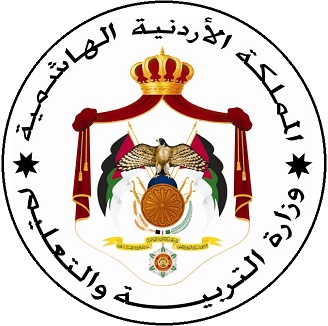 عاشر الفصل الأول أم قصي ابو عاذره07852815361 : He ……………………….( not / visit) Petra four year ago .2 : He ………………………. ( arrive ) to the party this day  .3 : ………………… Amer ………….…….. ( drink ) the water so far ?4 : …………..……....you ………………. .( shop) with me this week ?5 : Seleen ……………………….. ( not / go ) to Petra yet . 6 : ……………….…. You …………….… your teeth twice  ? ( brush ) 7 : Be quite ! my baby ……………..……………. ( sleep )8 : …………………..…… you ever ………..………… in sea . ( swim )9 : The train ………………….………. ( arrive ) at 4.15 am .10 : I ……………………….………. ( visit ) Egypt yearly .11 : She looks ill , she ……………....….her medicine recently . ( not take)12 : In the past , I ………………………. In Aqaba . ( study ) 13 : They …………………a story since they were young ( read )                                                                         1 : They ……………….. ( arrive ) to the station lately .  2 : the student …………….... about science when the bell rang. ( play )3 : My purse is empty because I have ………..…….( be / shop ) 4 : She ………..…… off the train while it was moving (not/ jump )5 : He ………………the door as soon as the police came .( open )6 : the government has ………….….( be/work ) hardly .7 : after I had met all my friend , I ………………school .( visit )8 : she had told me until we ……………….( take )my camera . 9 : Ali would get a high mark if he …………………hard . ( study )10 : Sami was really happy before he …………….. the gift. ( win )11 : If I ………….…. You , I'd study hard .( be )12 : If she ………………hard ,she will fail the exam ( not/ study ) 13 : She  ………………. If She wins in completion .( not/feel )If + V1 / V+s        ,                             will   +   V1    If + V2                  ,                              would   +   V1If +   ( don’t /doesn't )                  won'tIf +   (  didn't   ,                                wouldn't 1 :If you……………………………..……..( go ) to zoo , you would see me .2 : If I ………………………………………..( see ) mum , I'd take photo .3 : If you visited me ,you ……………………..…………( see ) my room .4 : I ……………………………..………( travel ) if I won't money .                               5 : If I ……………………..( not / visit ) you , she  will feel sad .6 : If I …………………..( not / visit ) you , he would feel sad .               7 : If we went , we ……………..…………..( not  /take ) you .8 : My father  would go you …………..…………..…( not / want ) go with me .9 : I ………………………..……( not /play ) if you didn’t play .10 : Would you mind if I …….…………….the window? (open)11: If  Hadeel eats too much chocolate, she…………….. (gain) weight fast.12: If it is too cold, the river…………….. (freeze)13: if I come to see you tomorrow, I…………….. (bring) the books.14: if he…………….. (leave) school he will go to university.15: We will come and visit you if  it…………….. (rain).16: If Ali runs all the way to the station, he…………….. (catch) the bus.17: If I were you, I…………….. (take) care of my health.18: We will come back if the storm…………….. (get) worse.19: My mother…………….. (feel) sick if she eats fish if Rawan studies .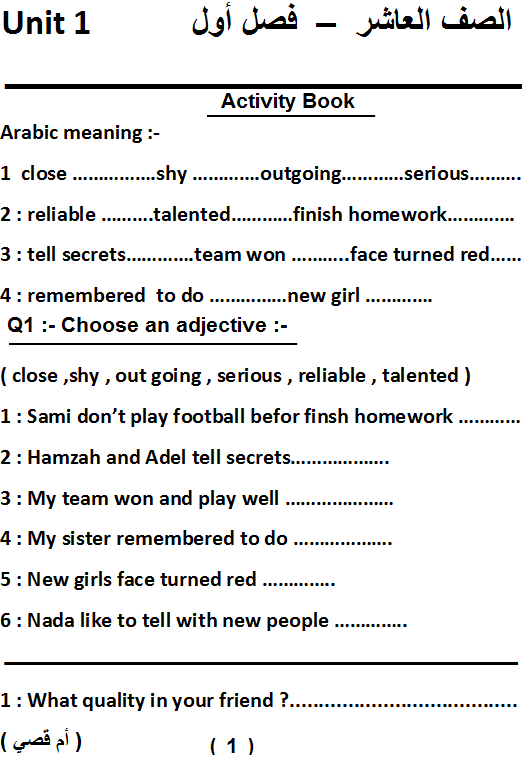 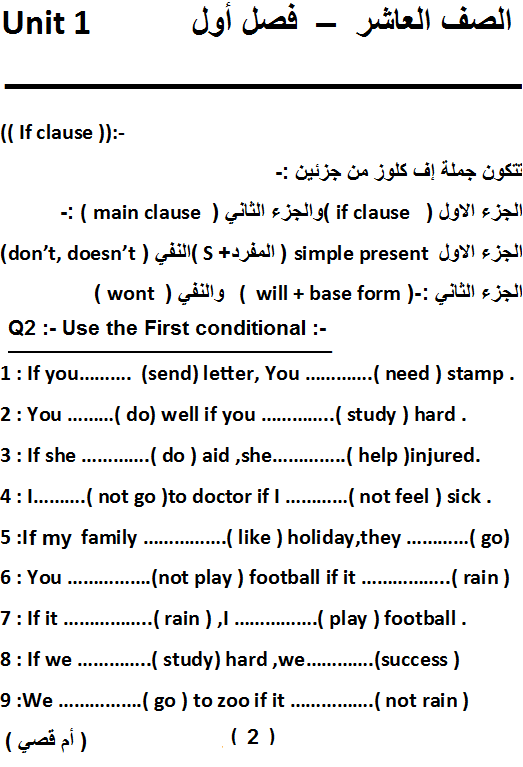 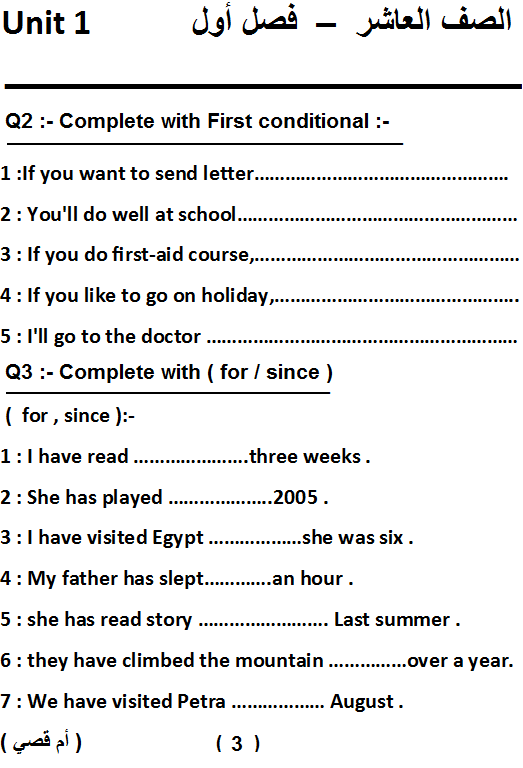 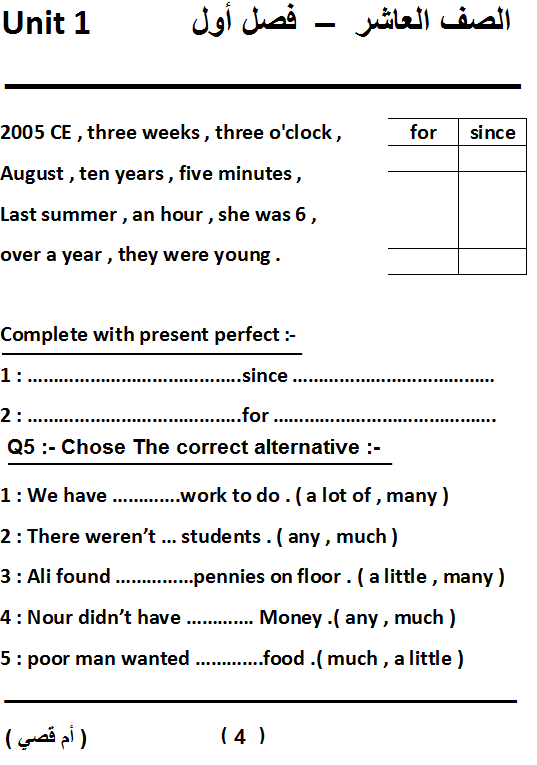 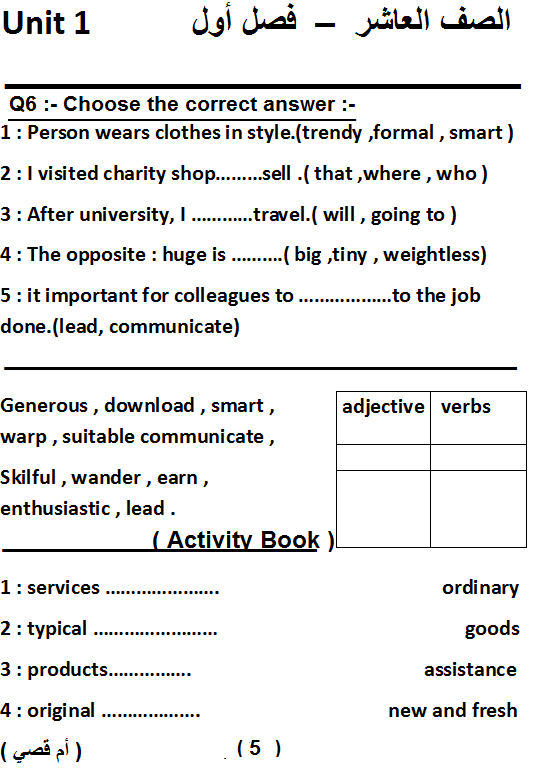 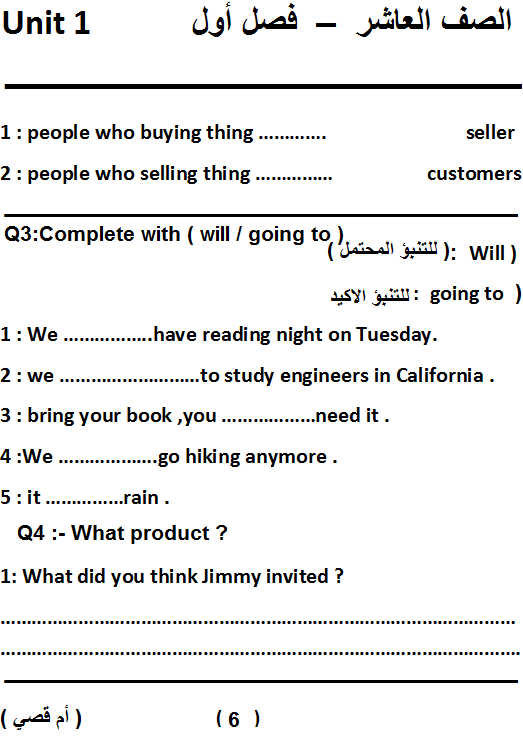 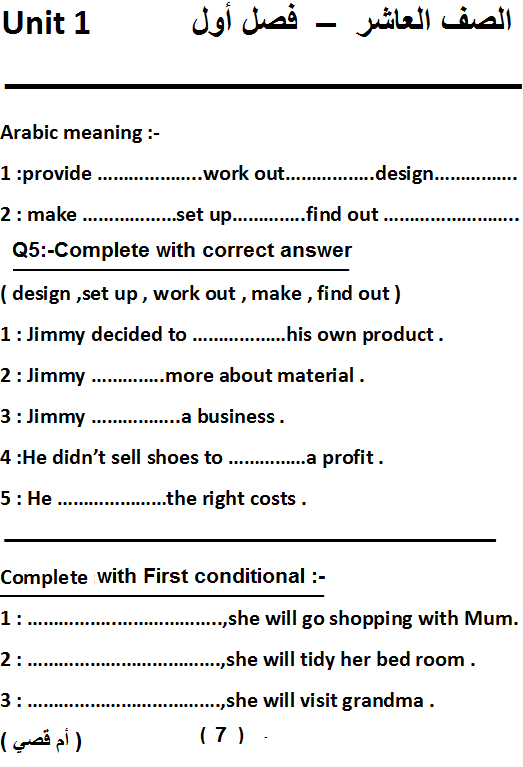 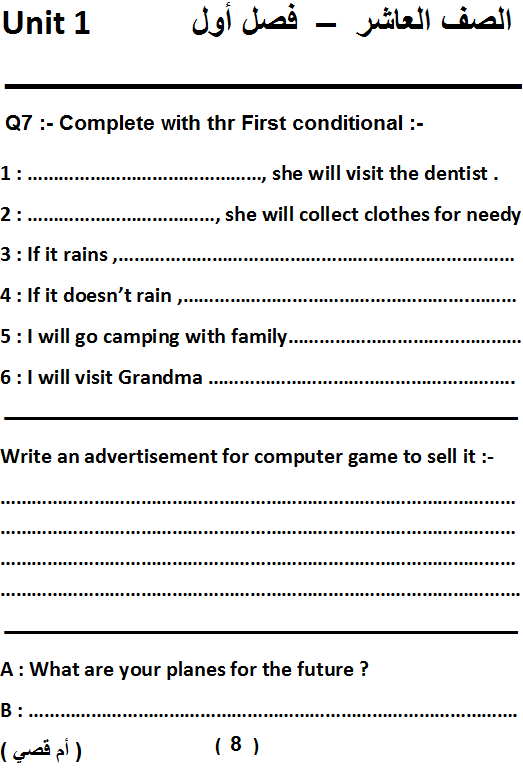 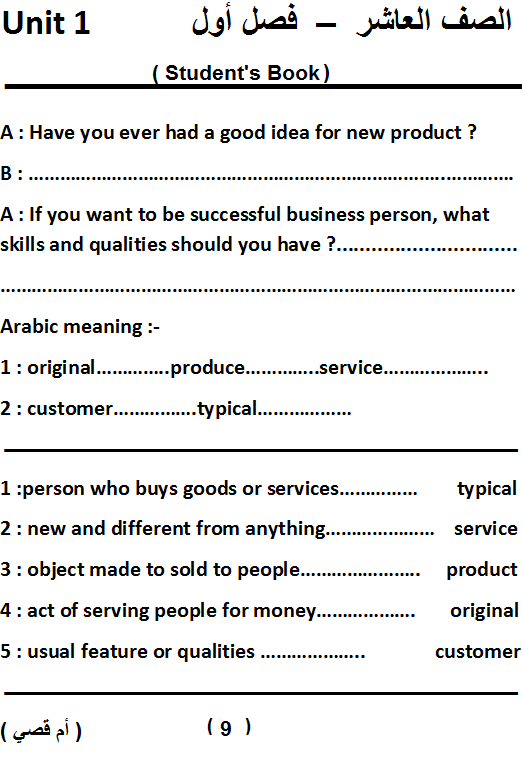 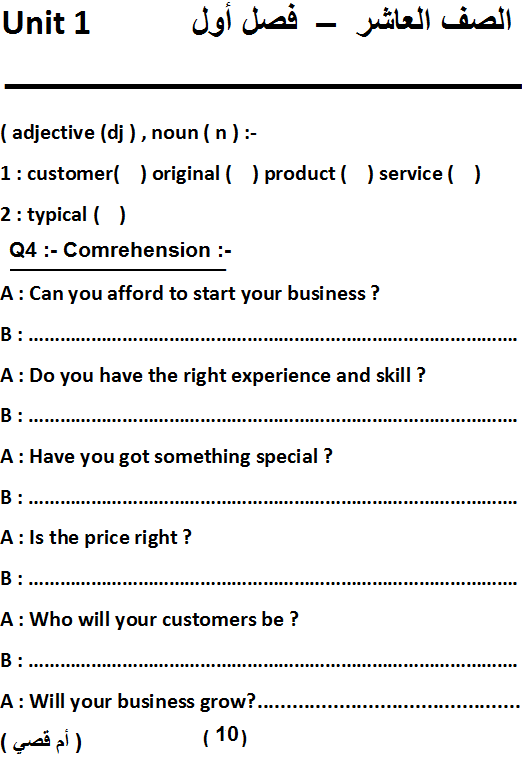 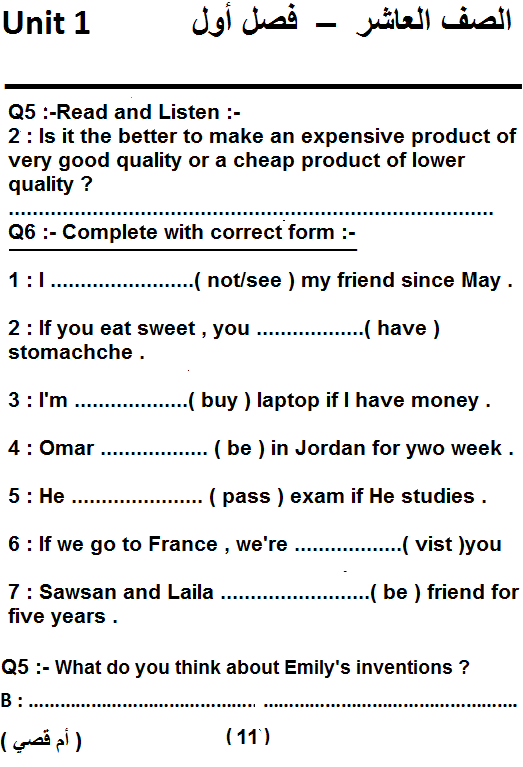 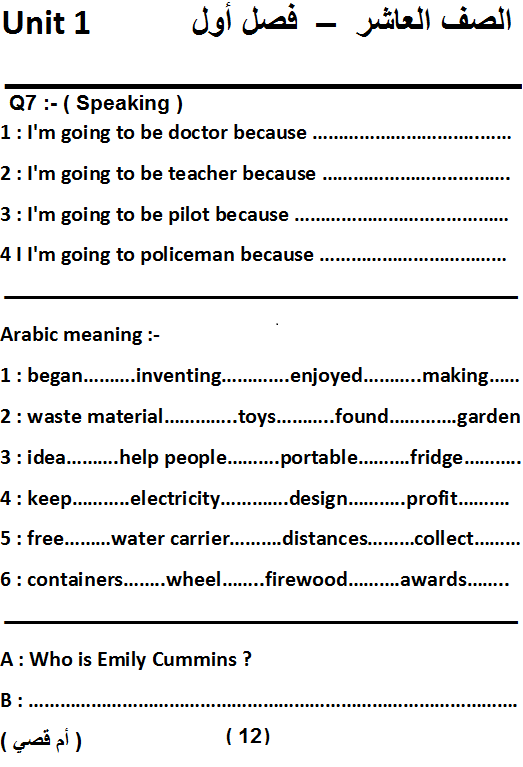 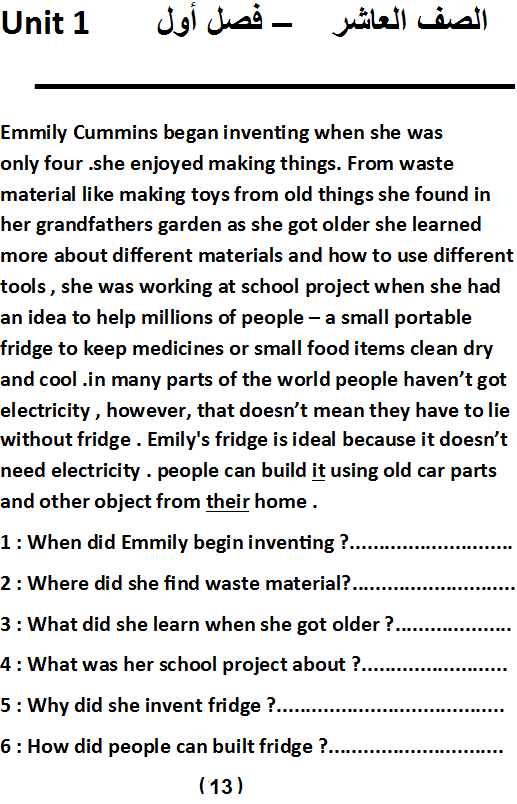 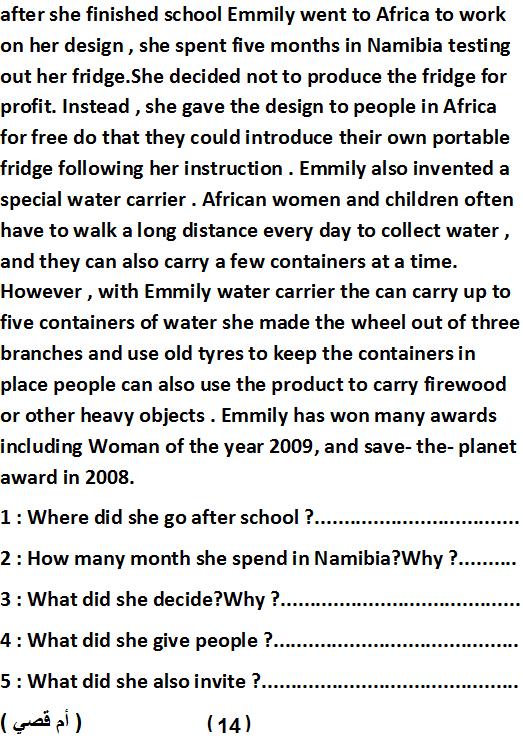 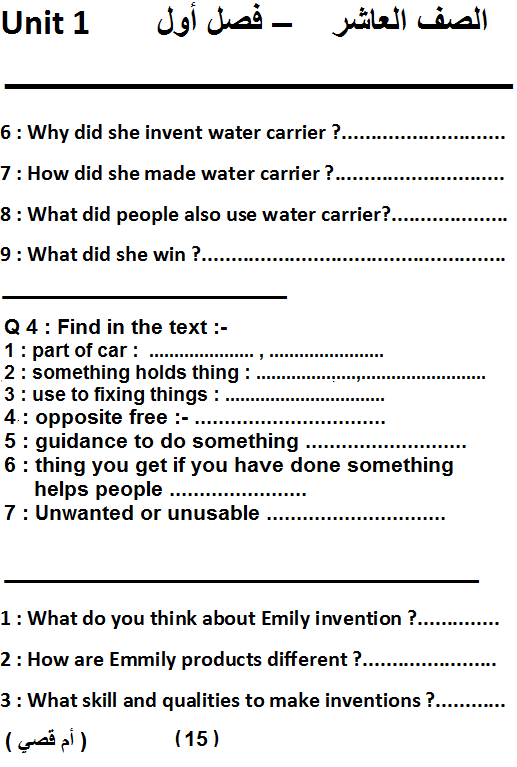 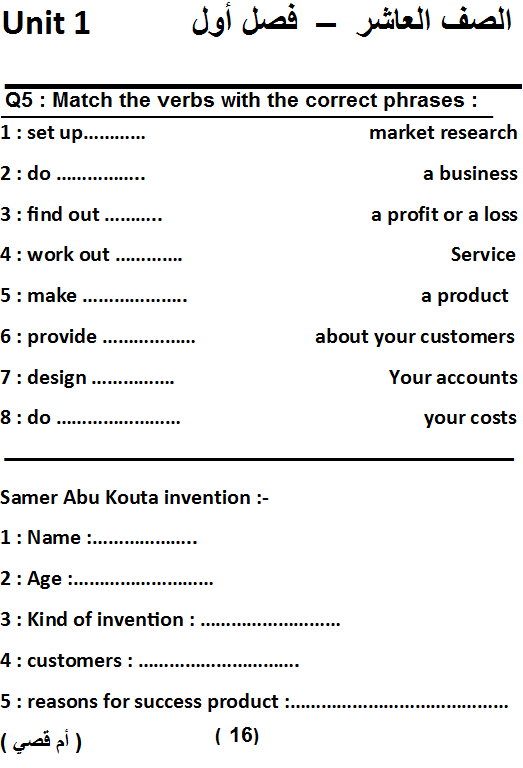 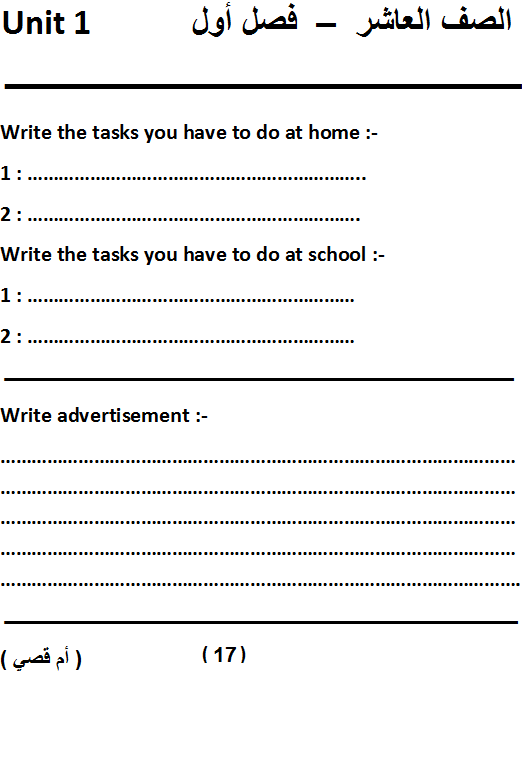 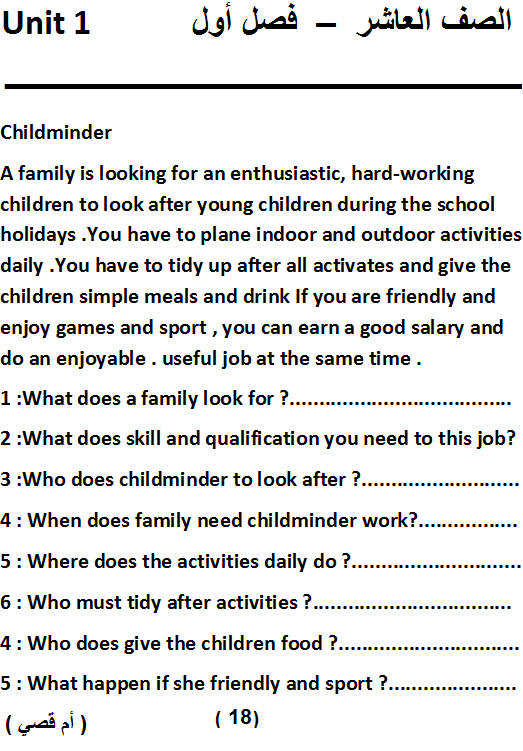 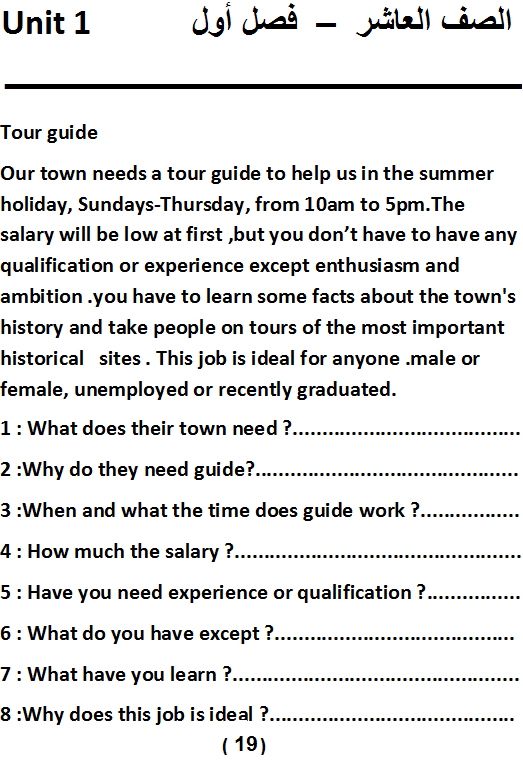 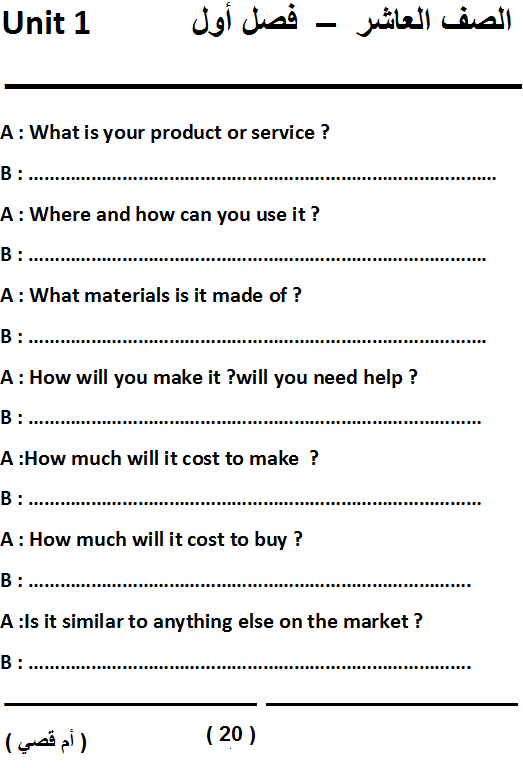 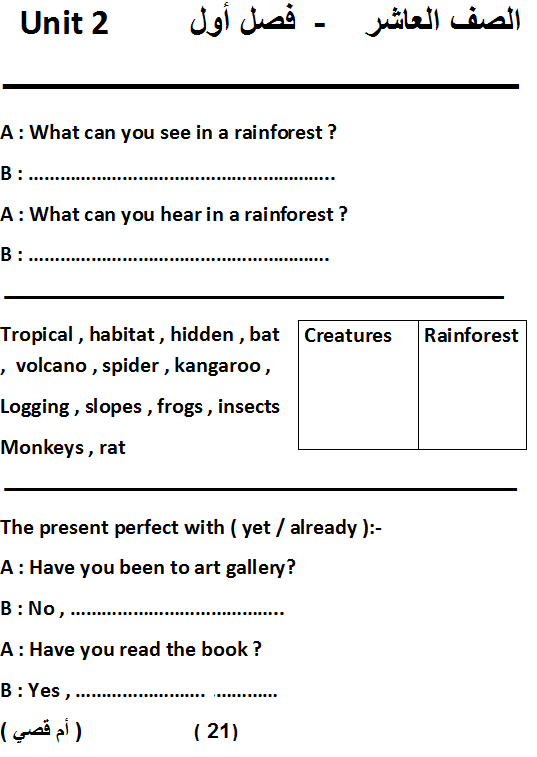 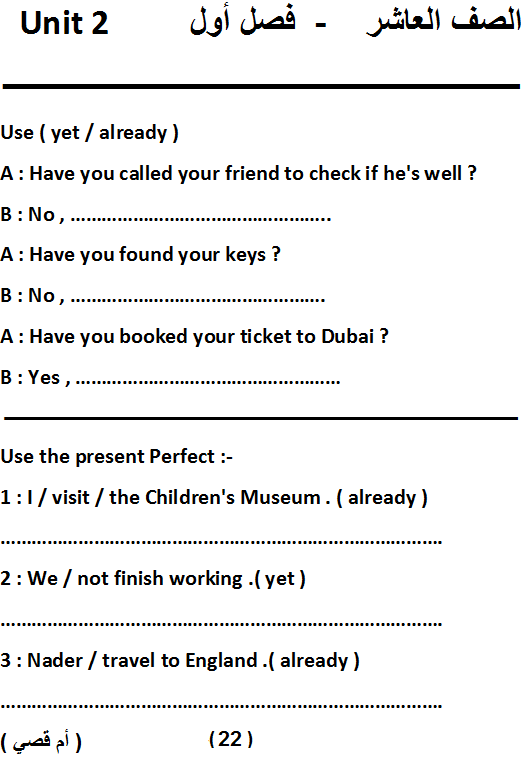 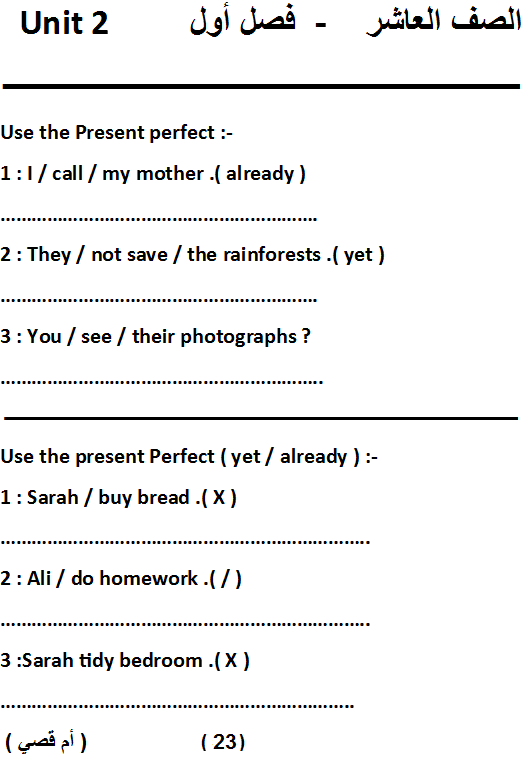 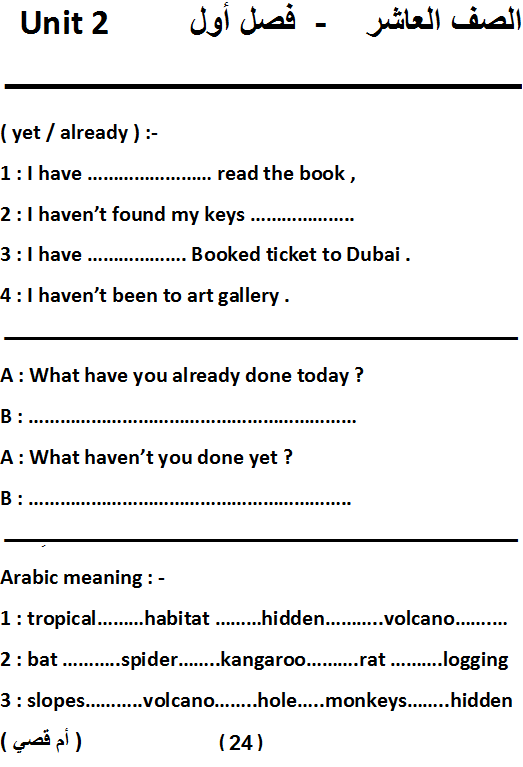 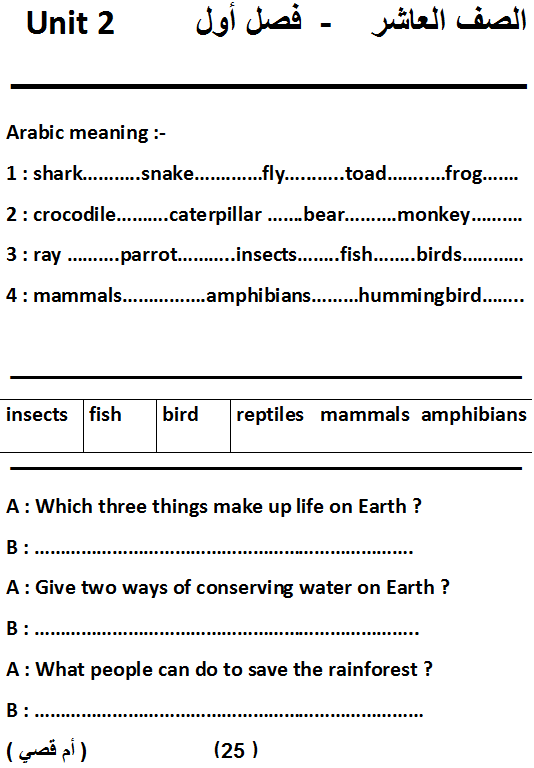 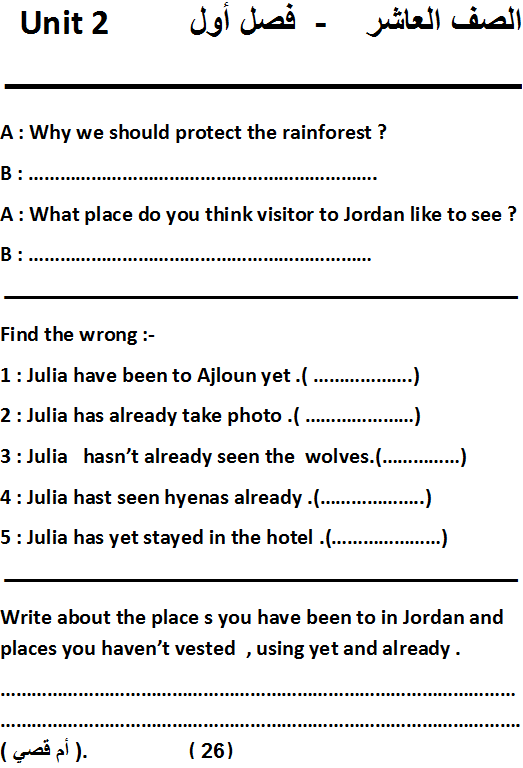 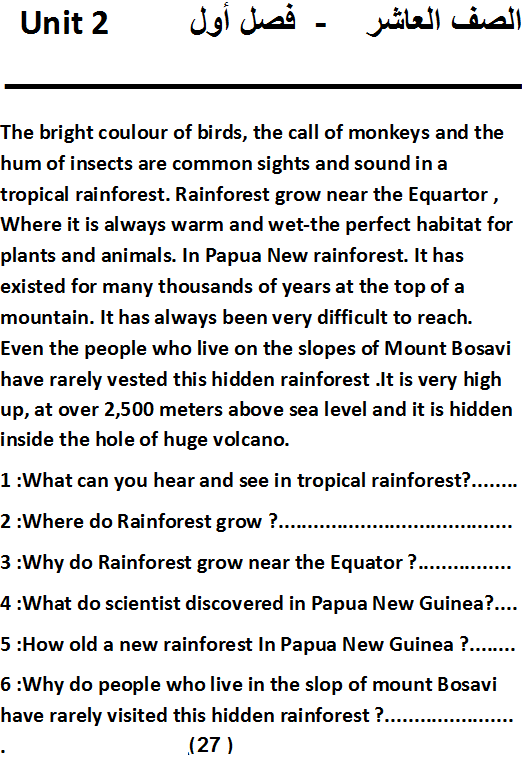 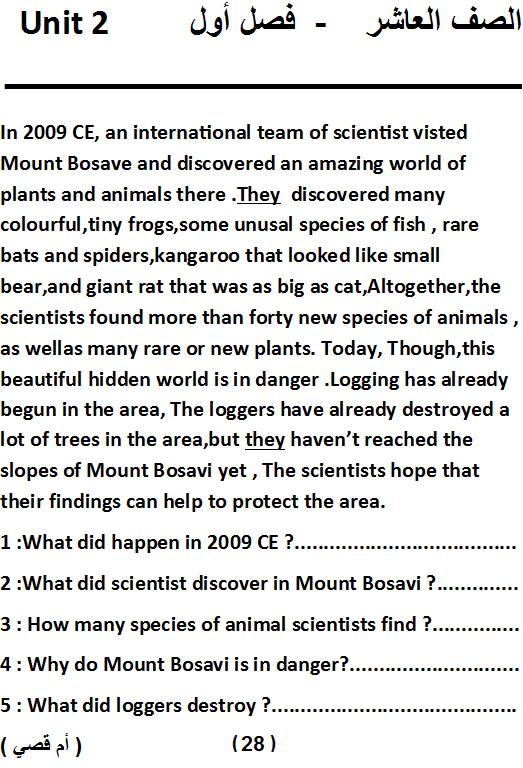 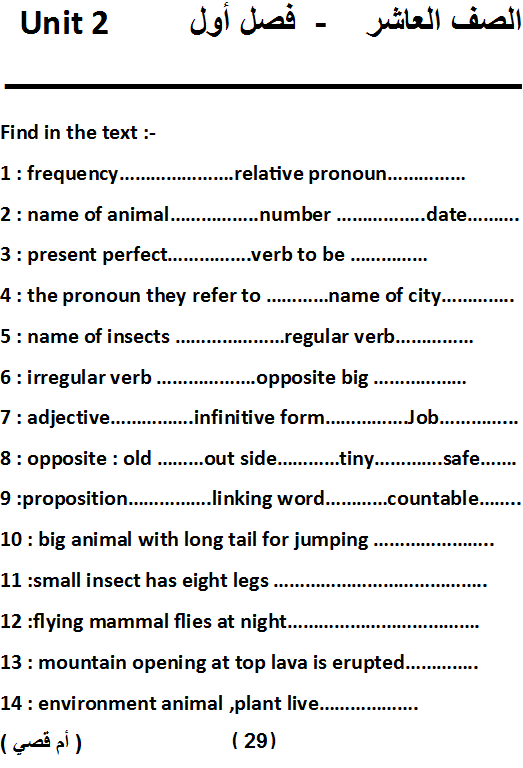 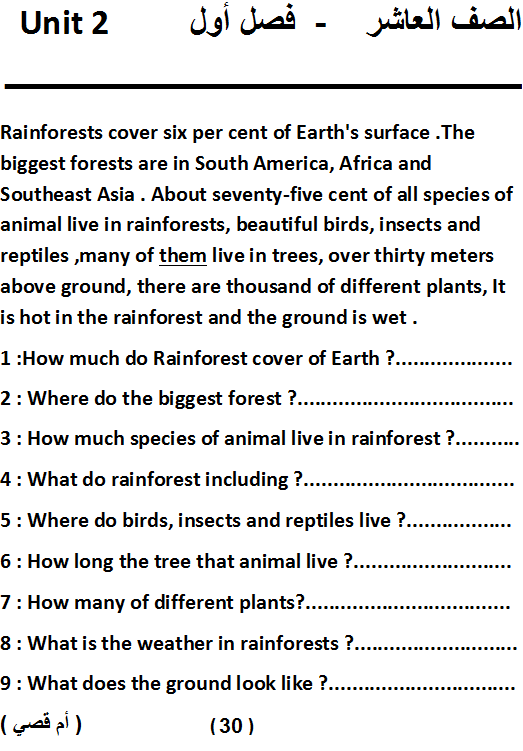 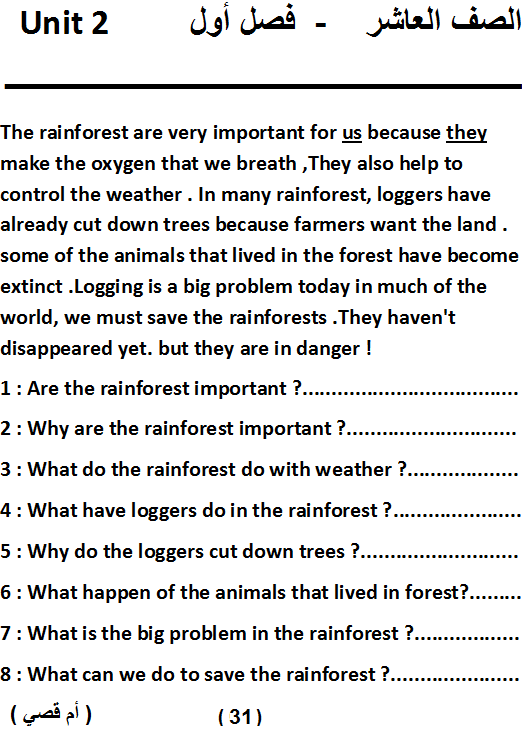 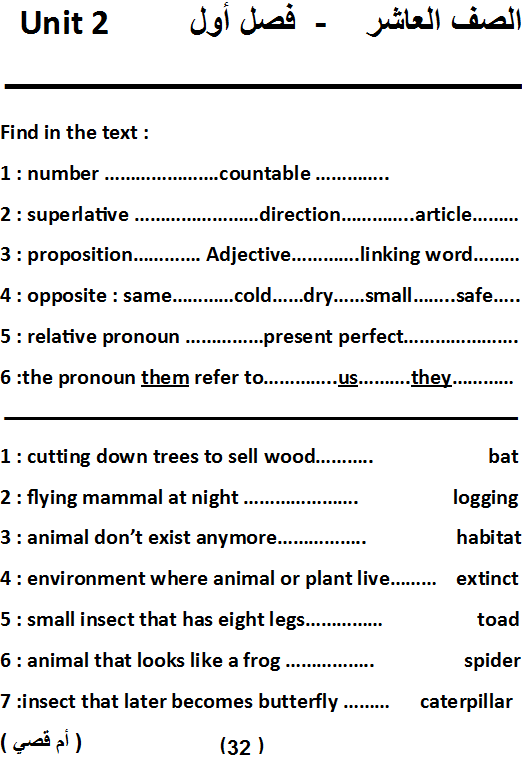 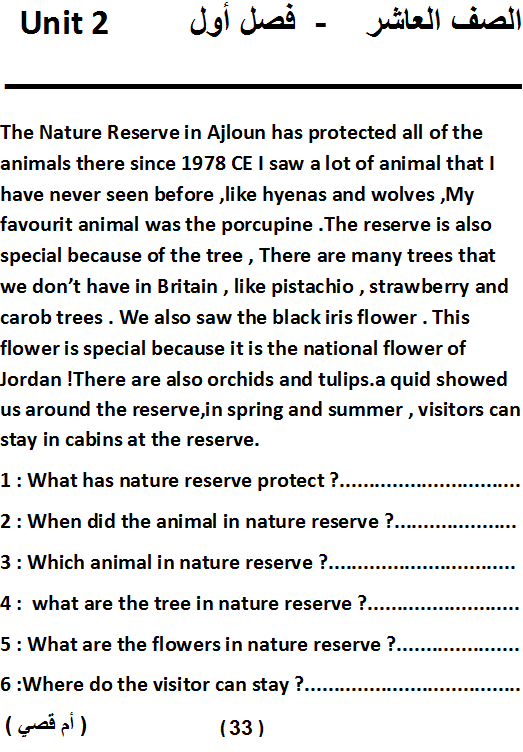 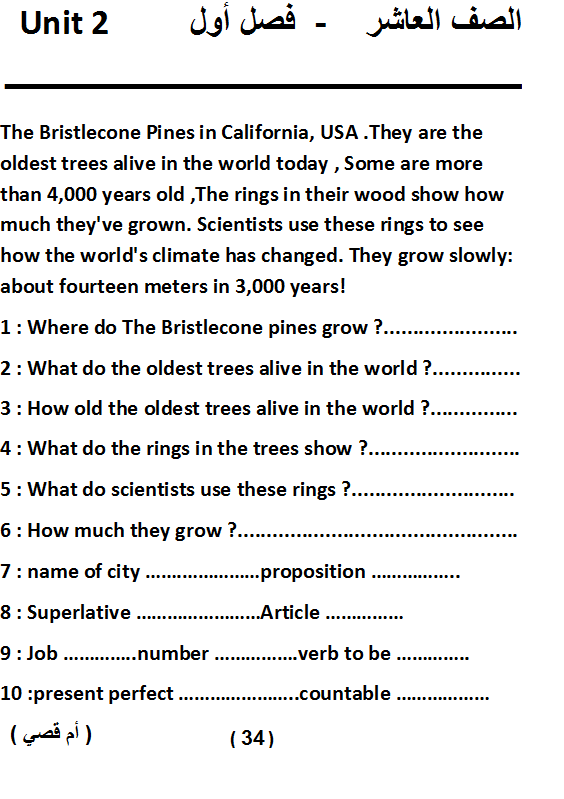 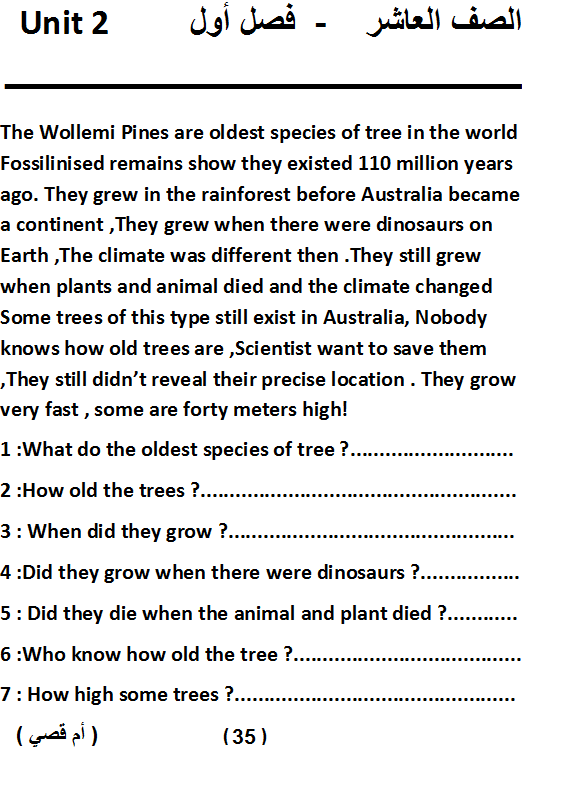 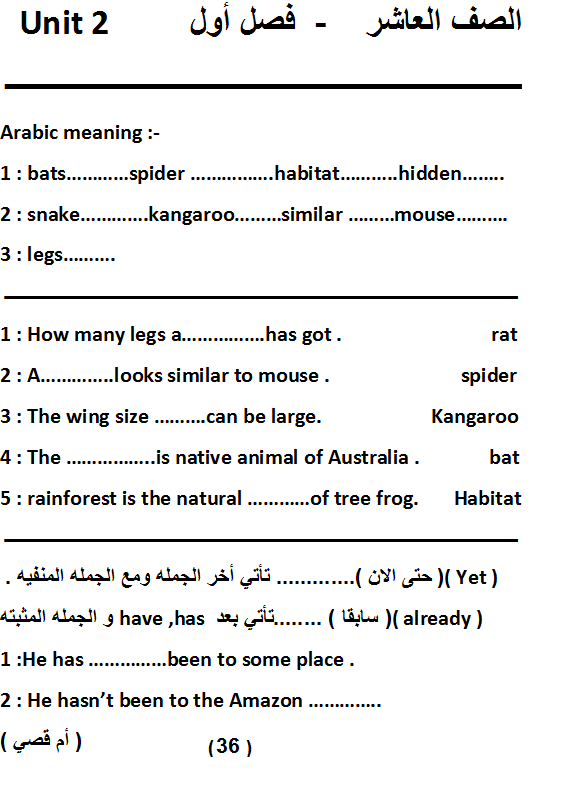 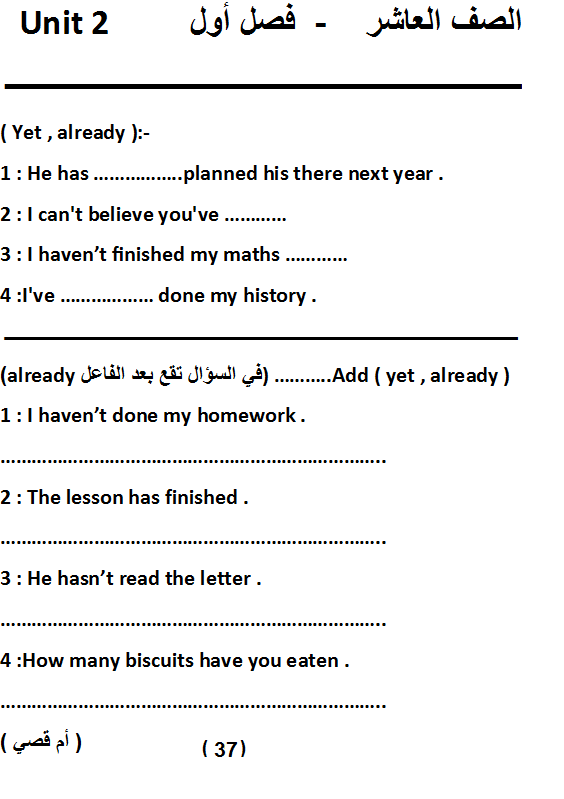 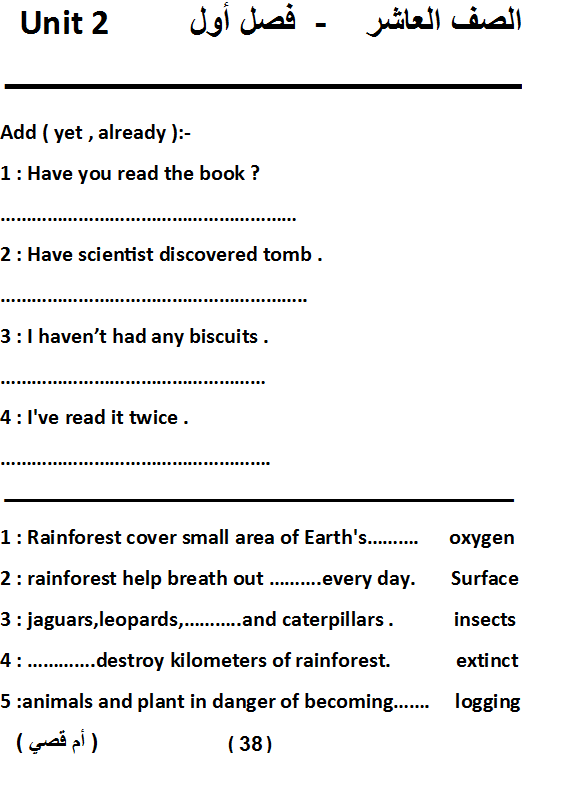 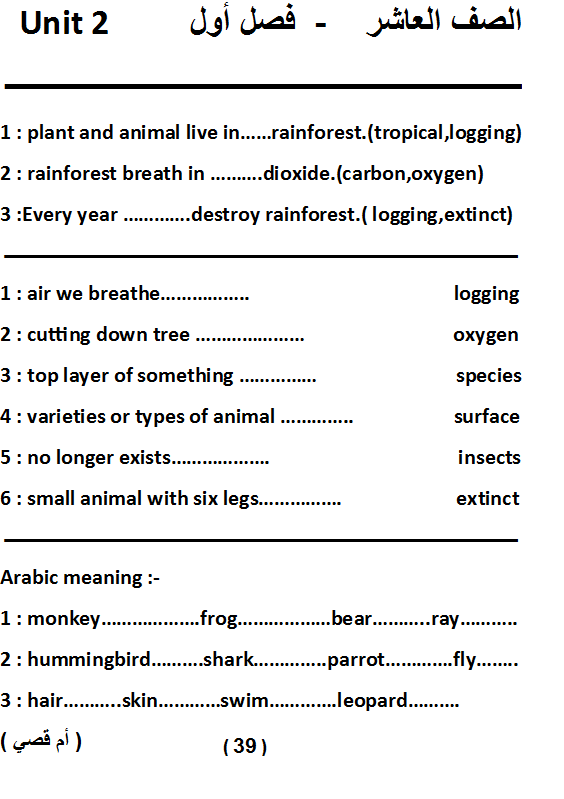 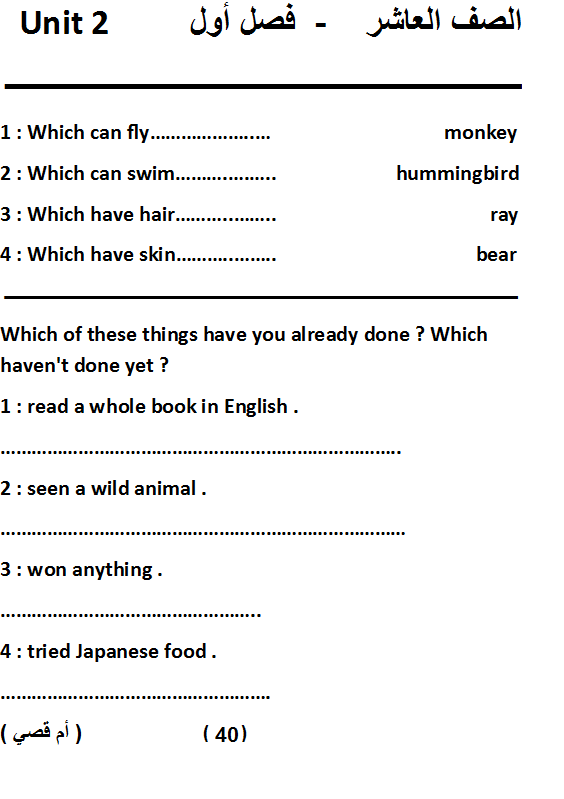 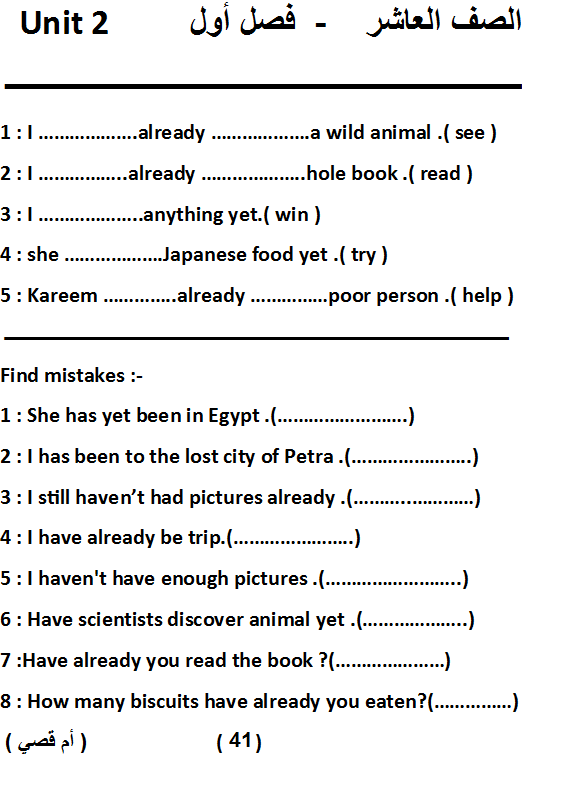 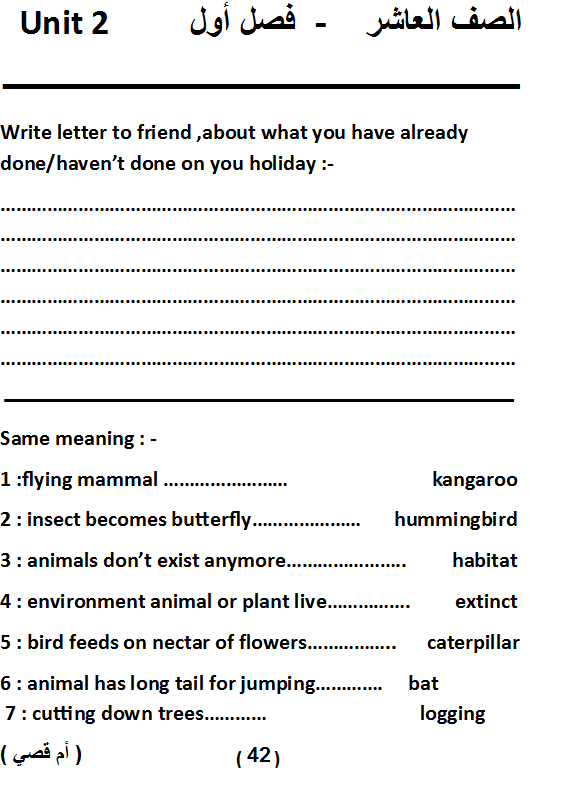 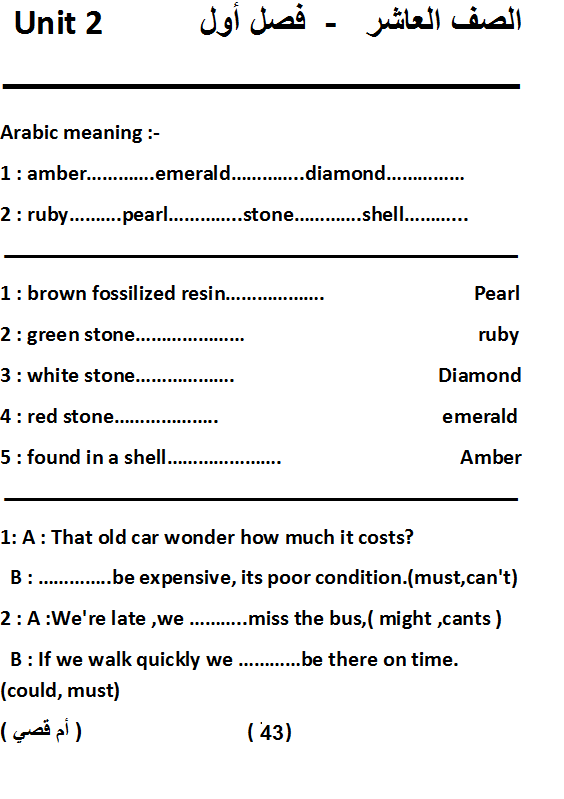 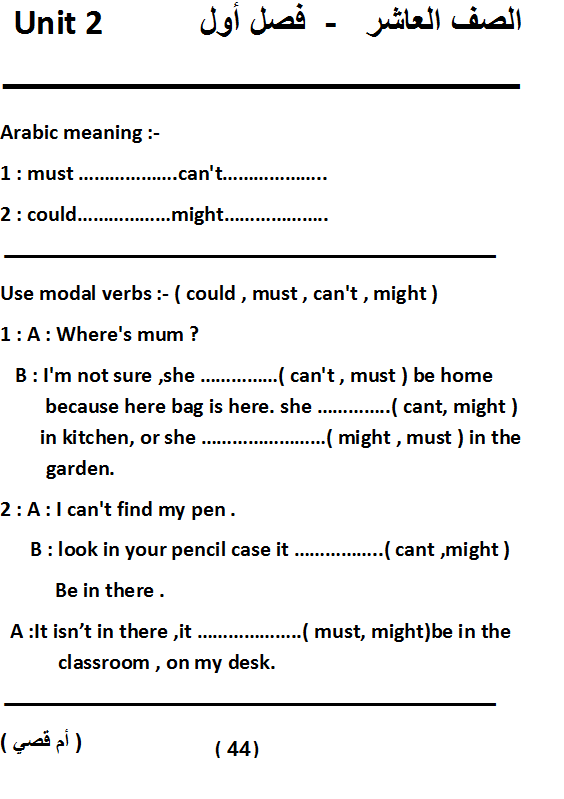 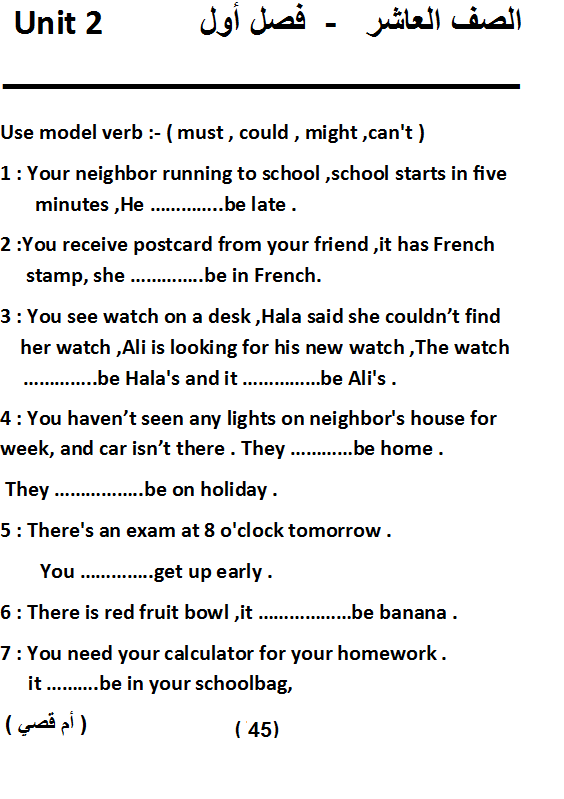 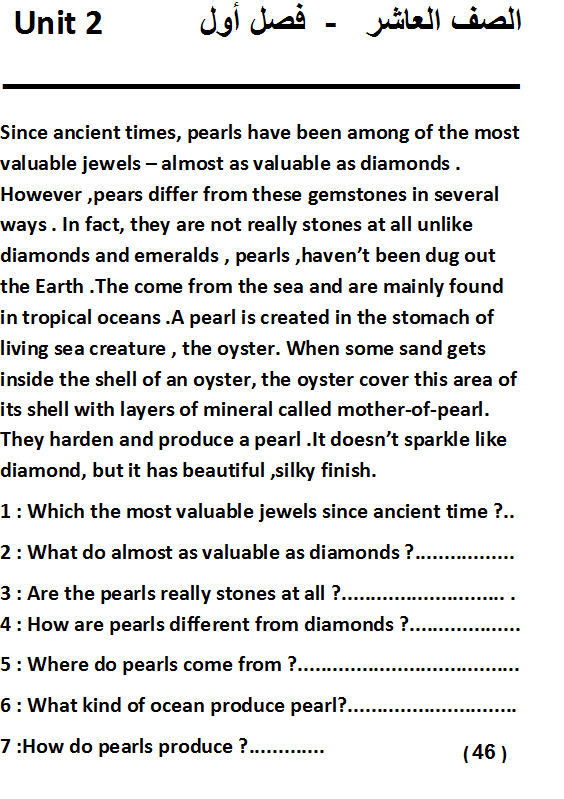 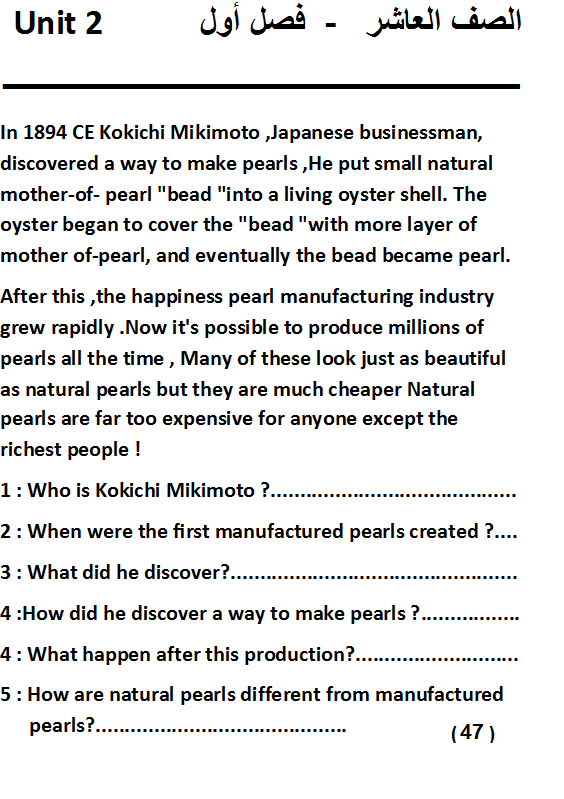 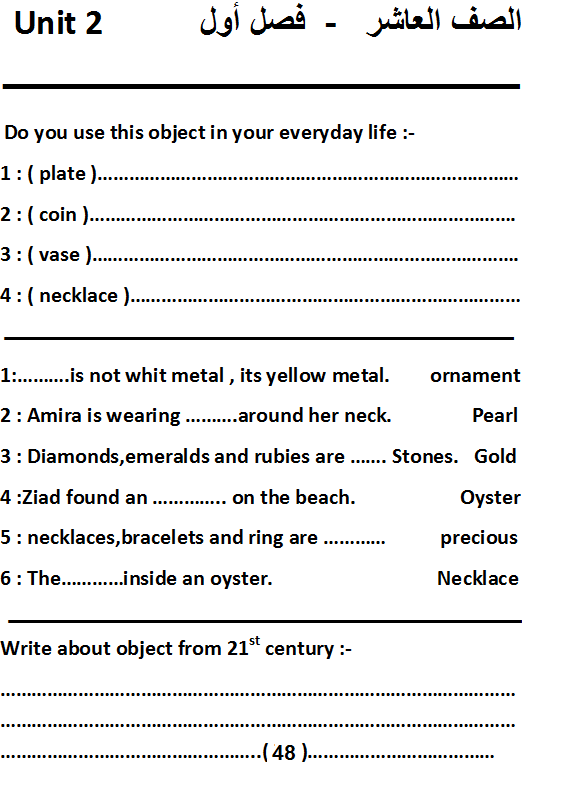 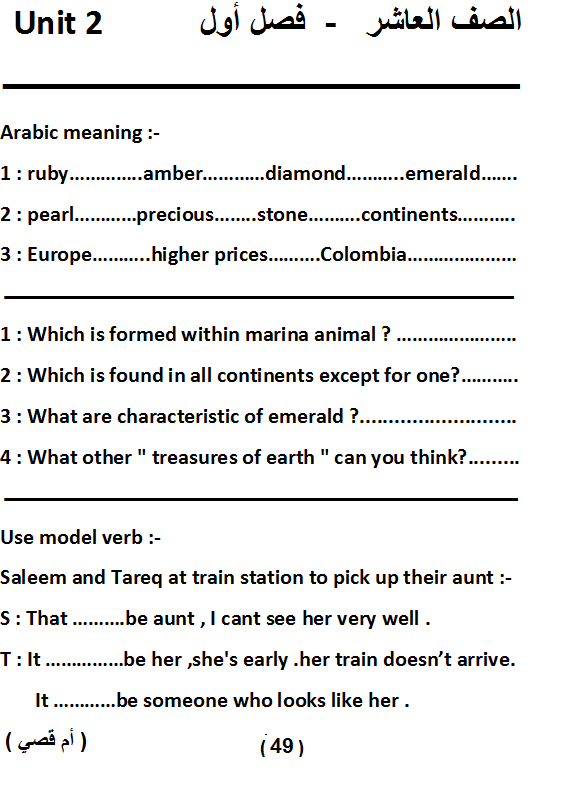 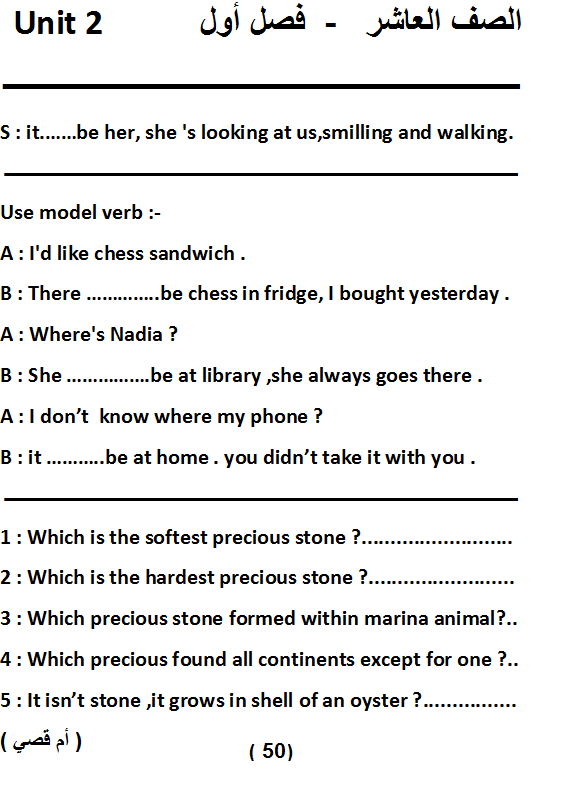 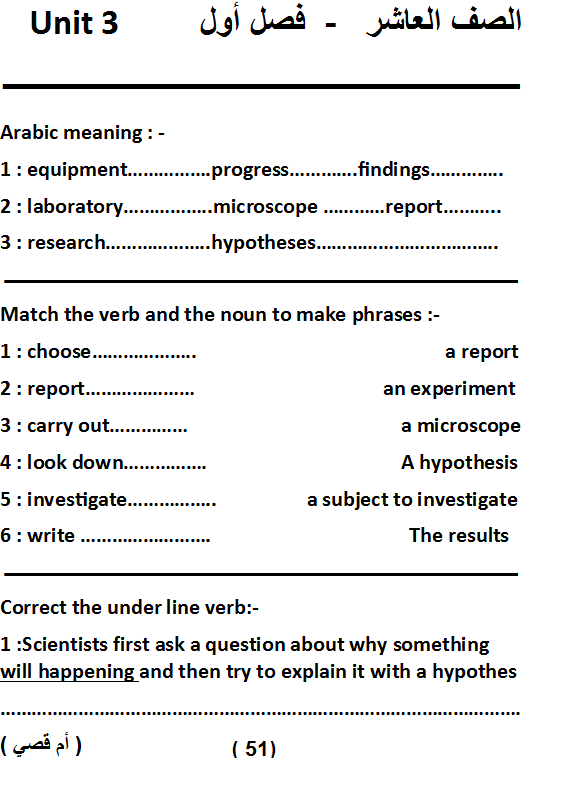 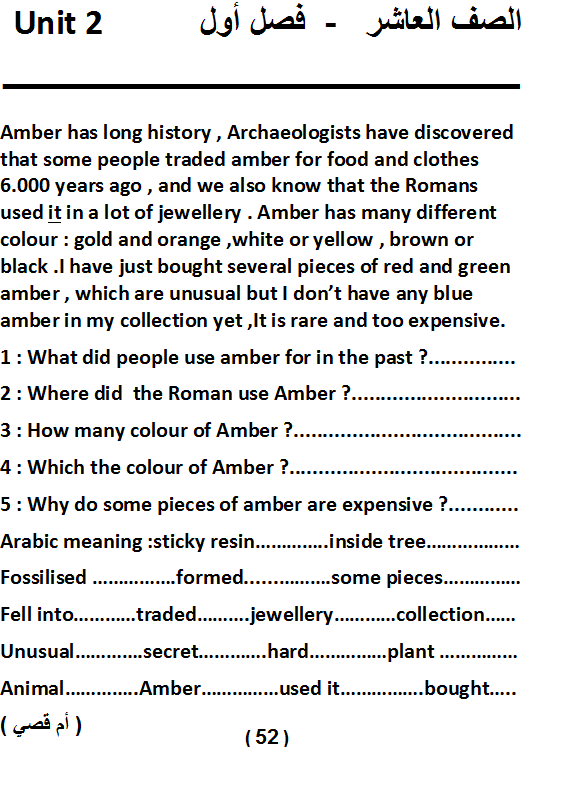 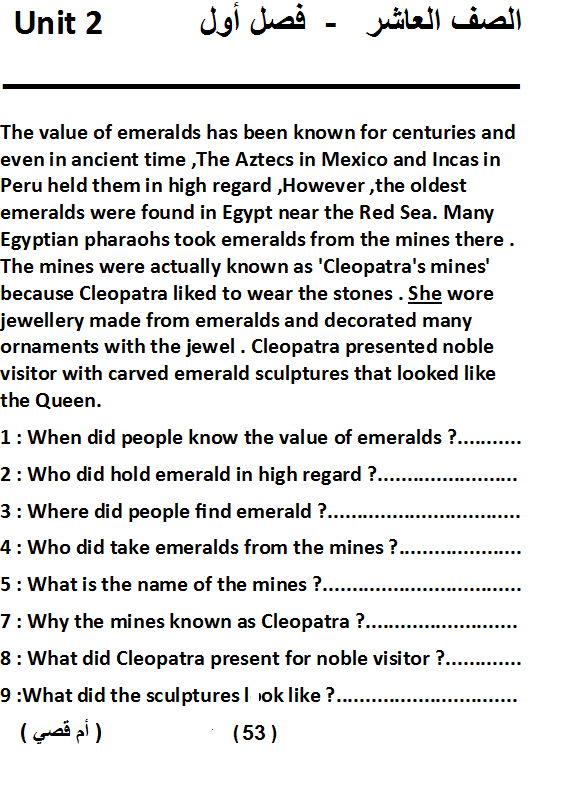 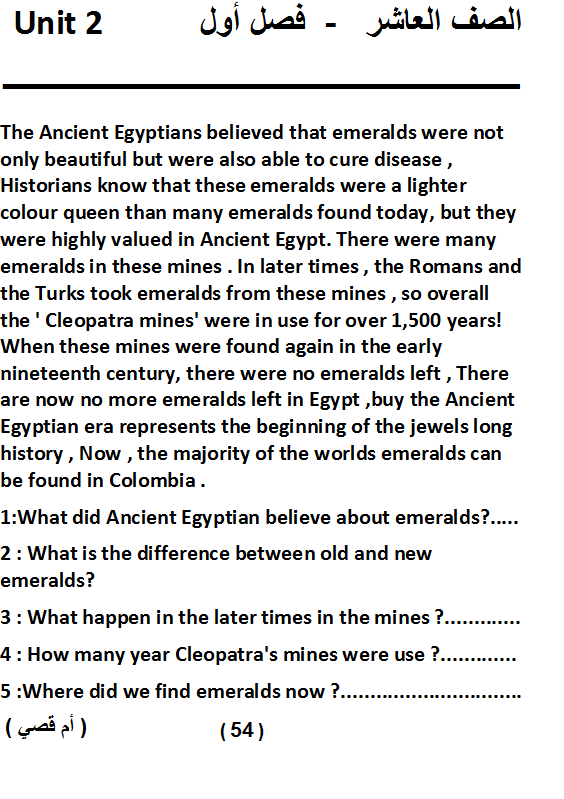 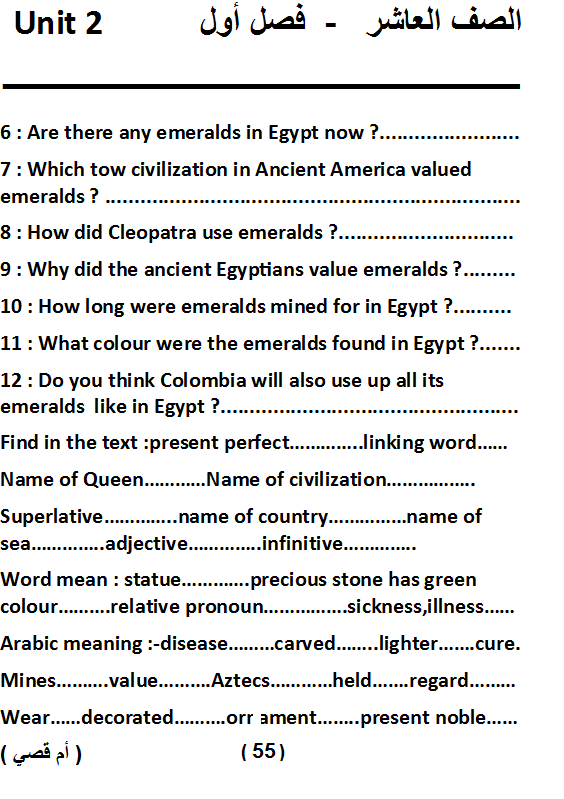 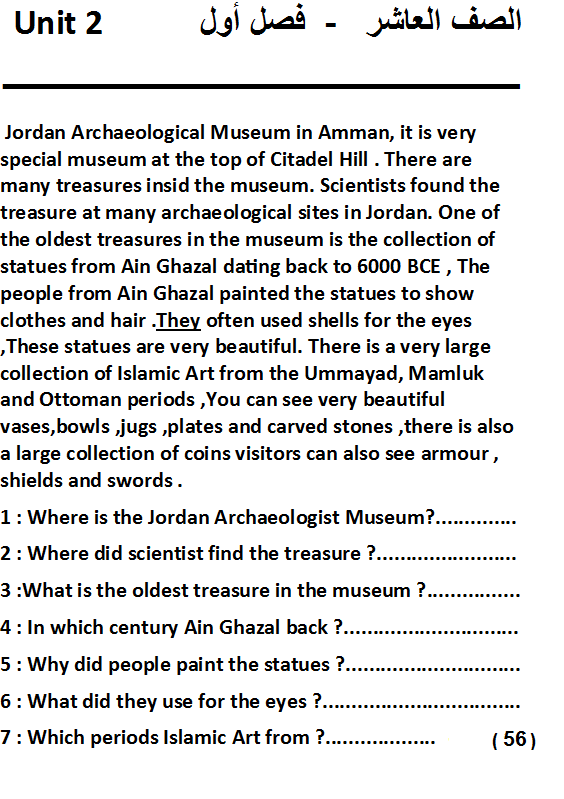 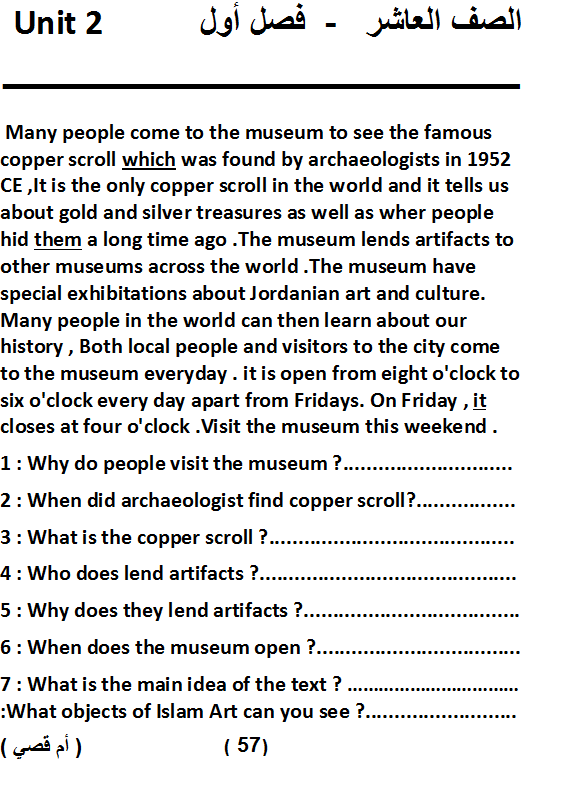 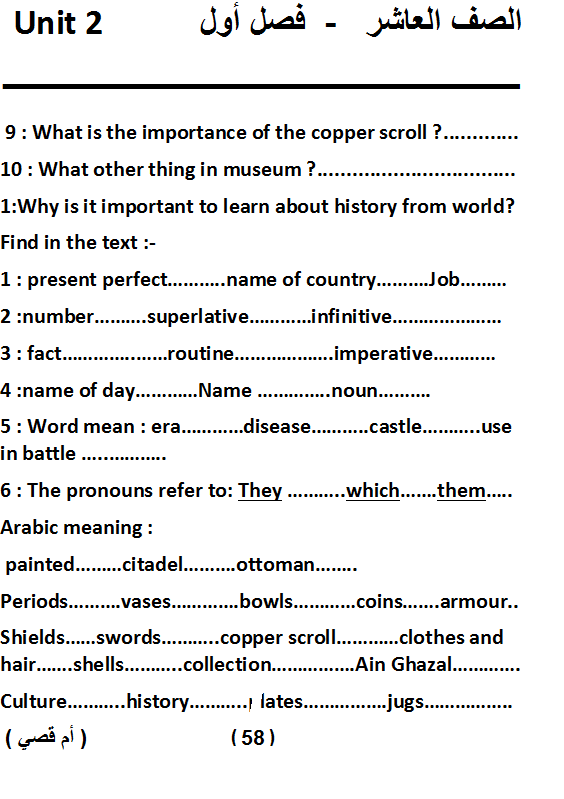 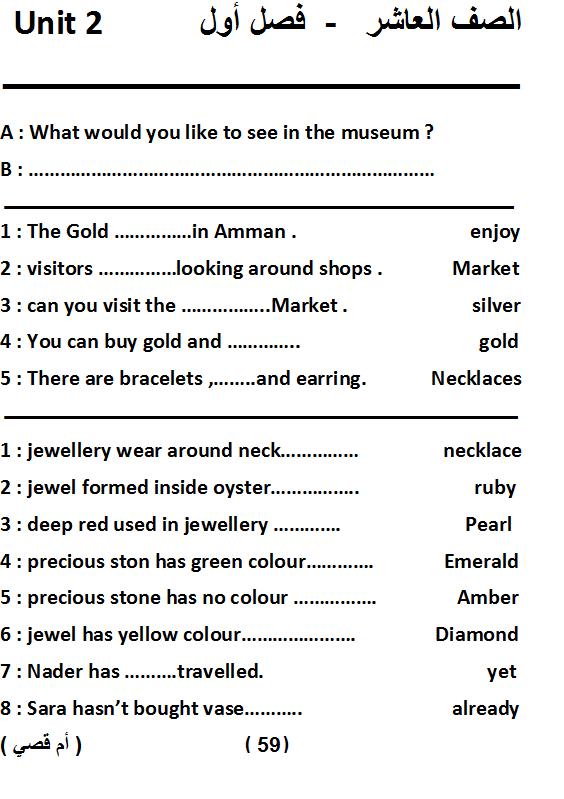 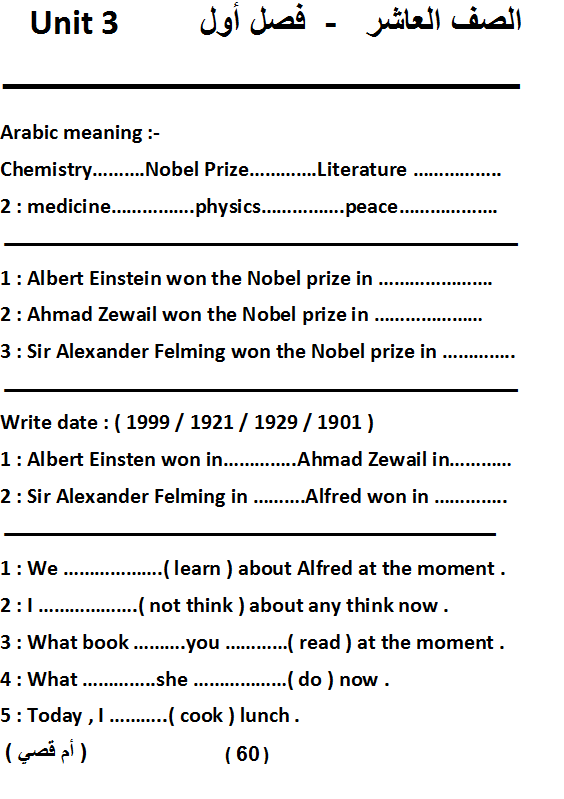 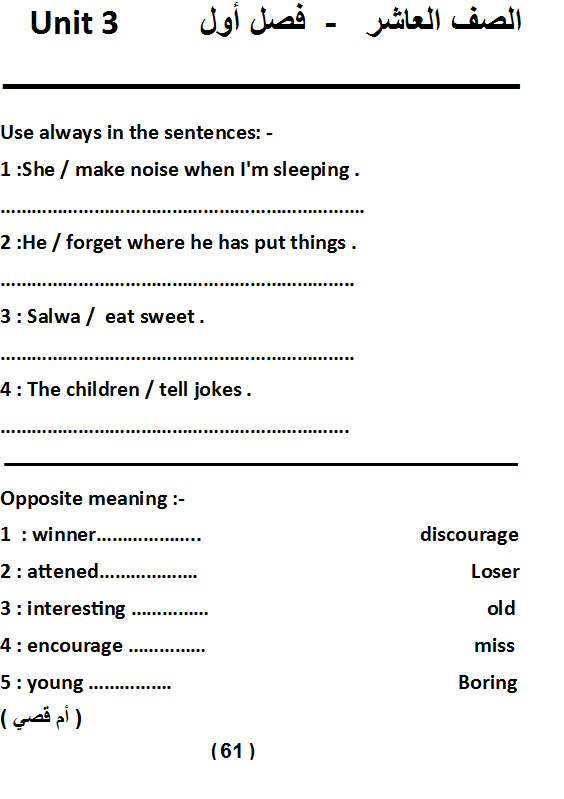 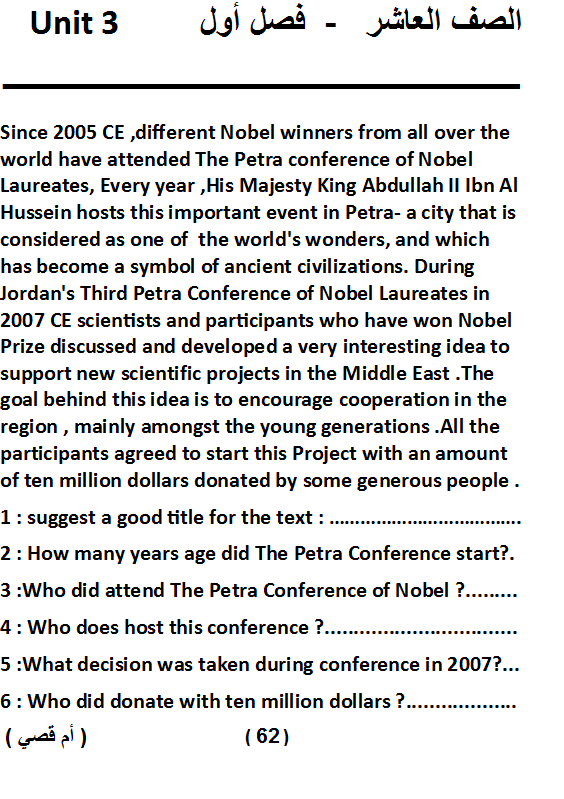 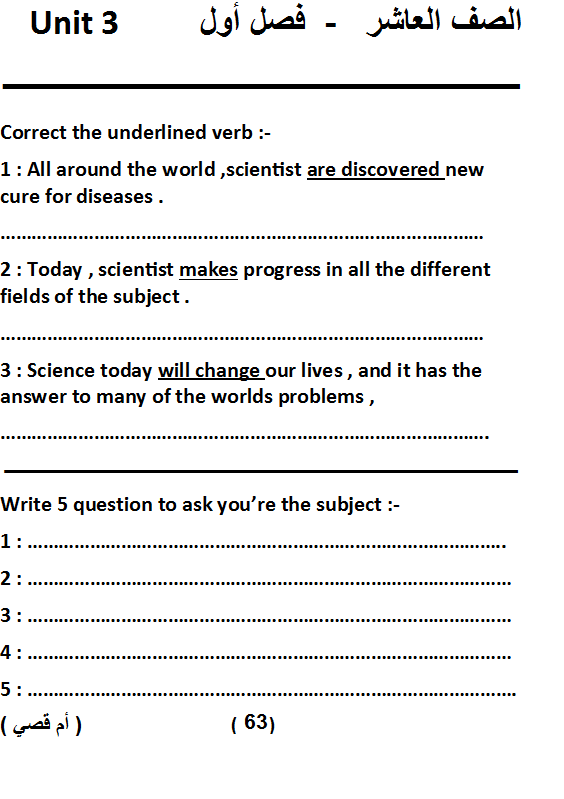 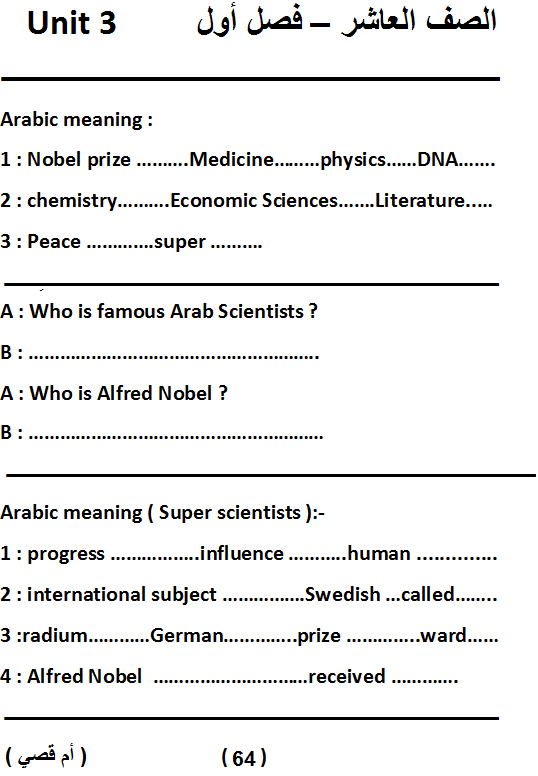 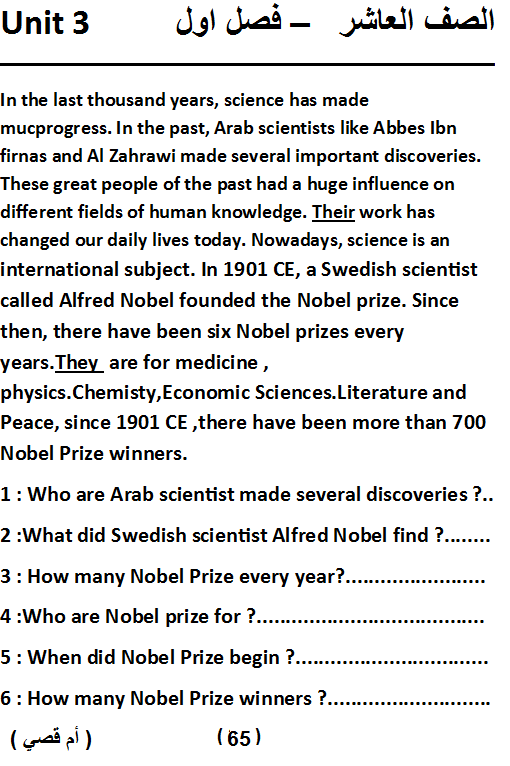 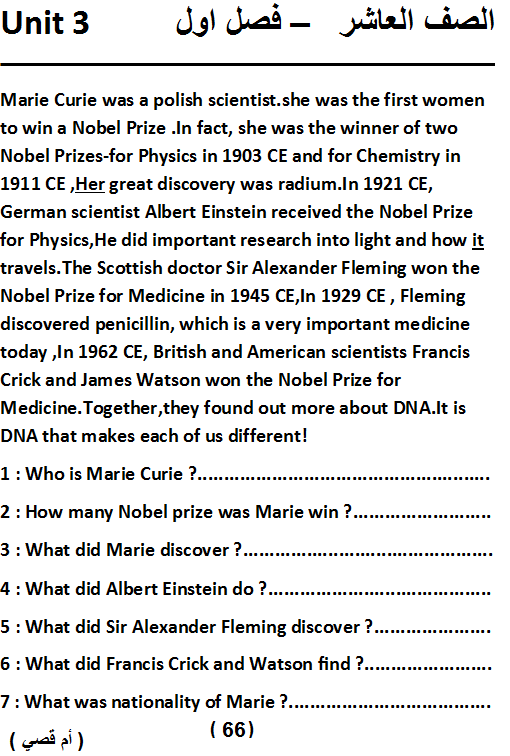 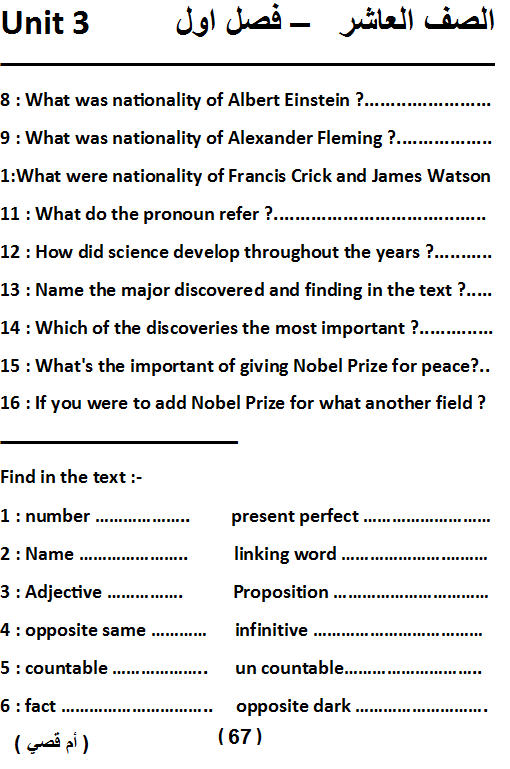 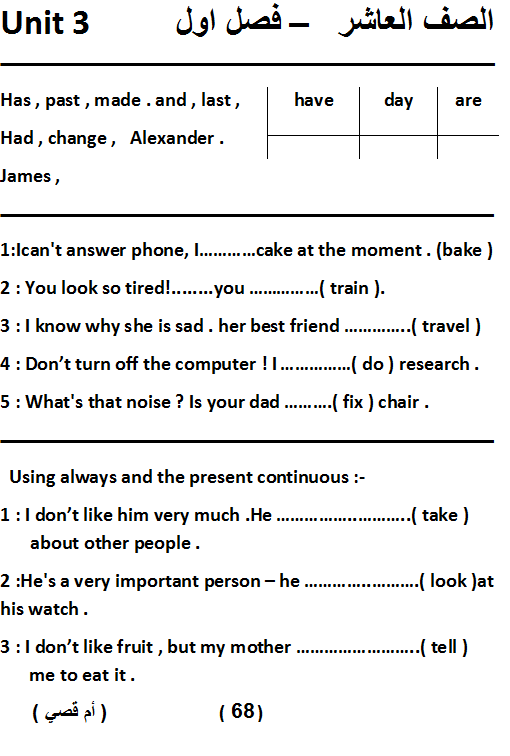 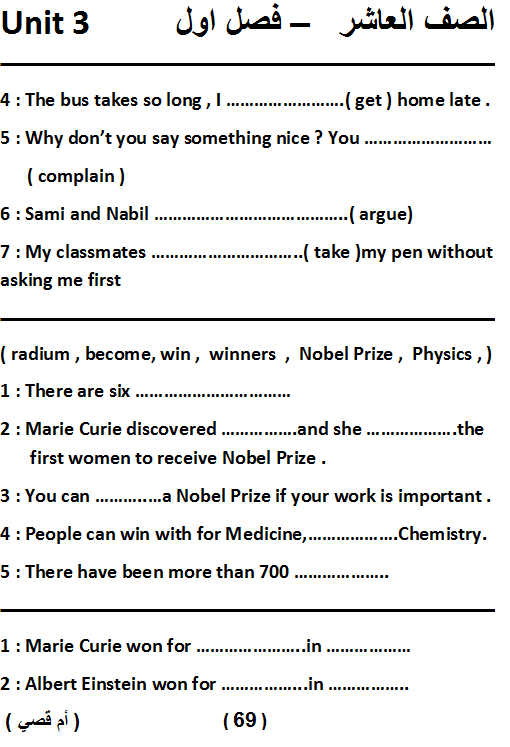 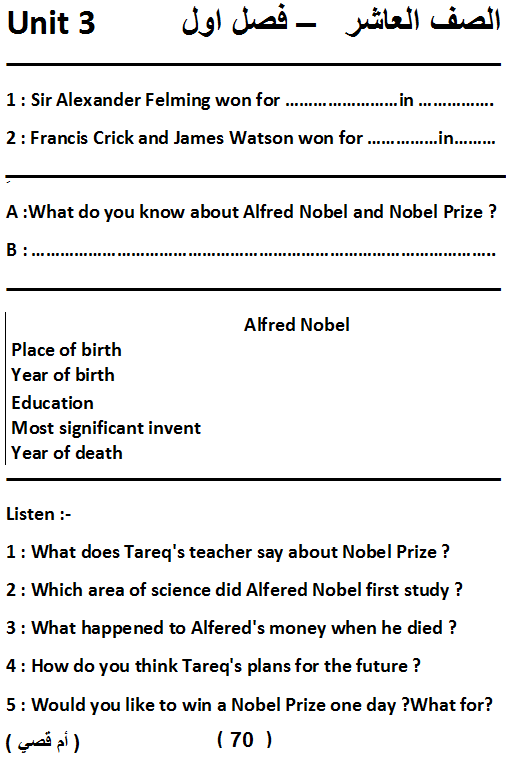 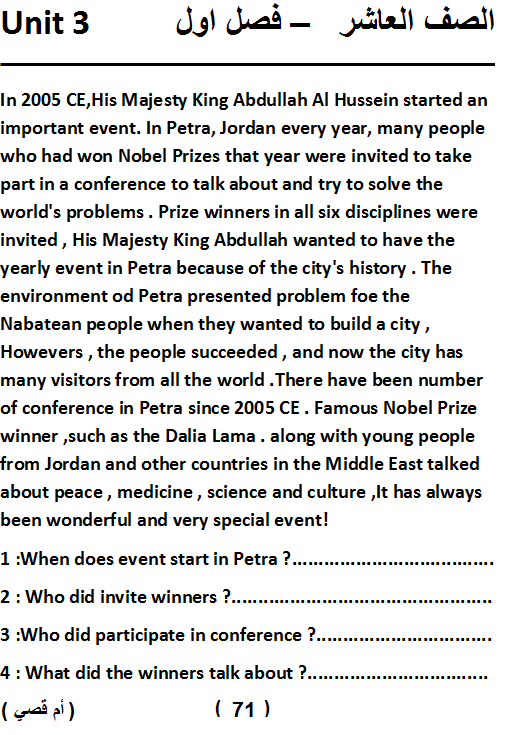 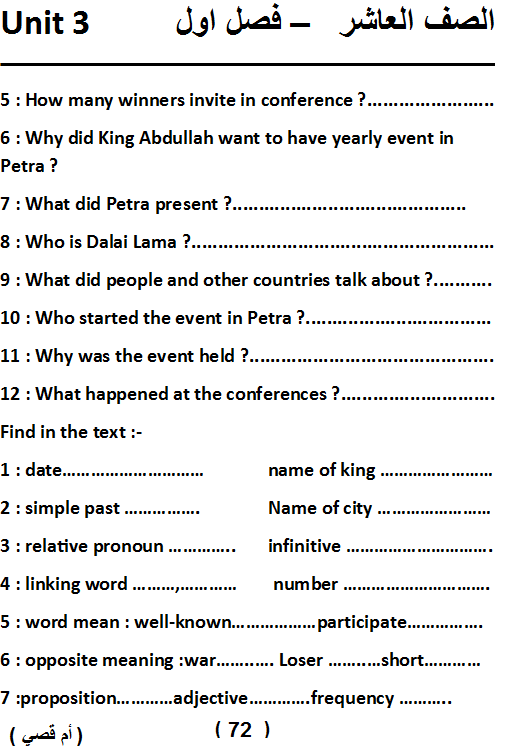 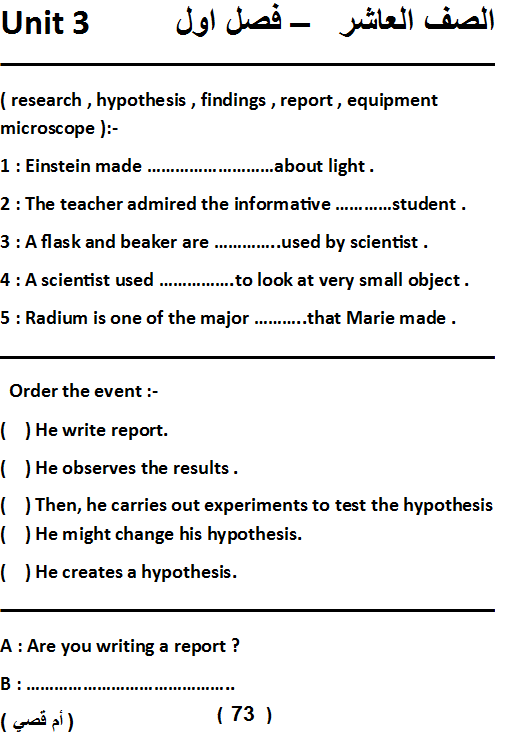 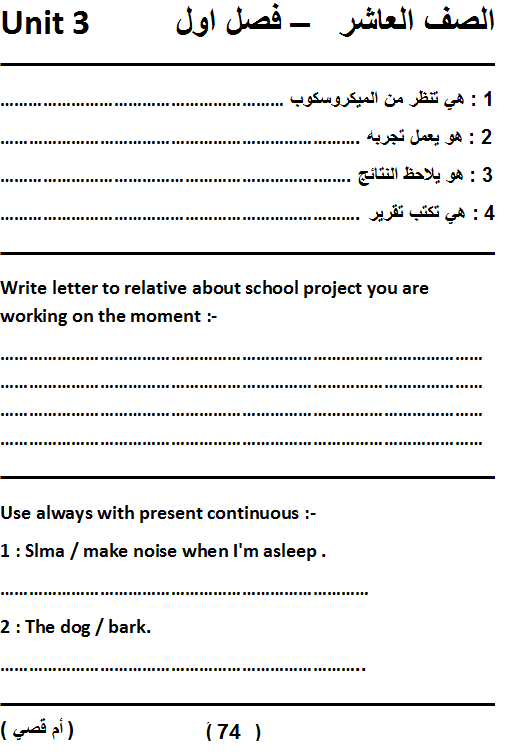 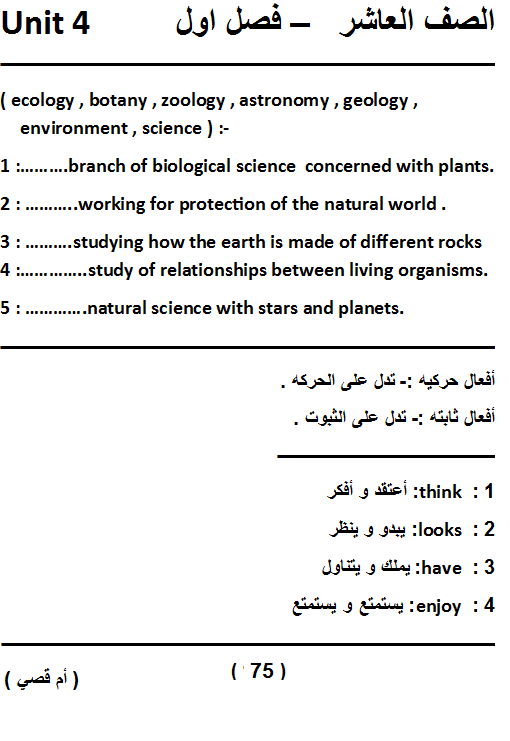 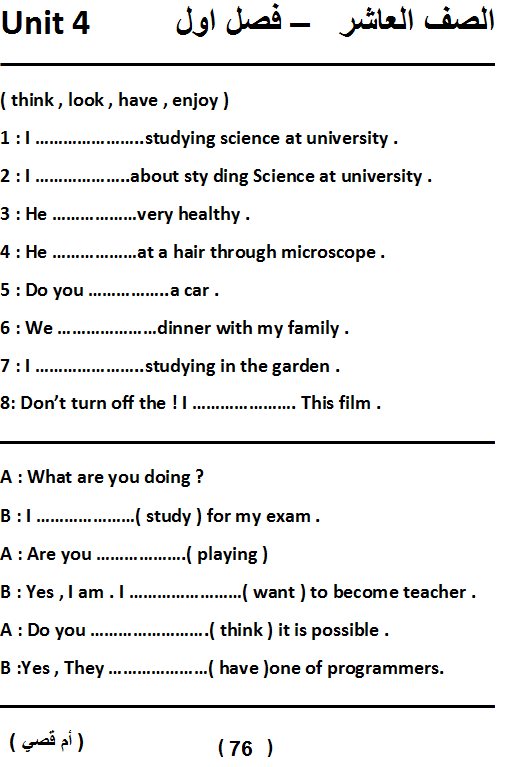 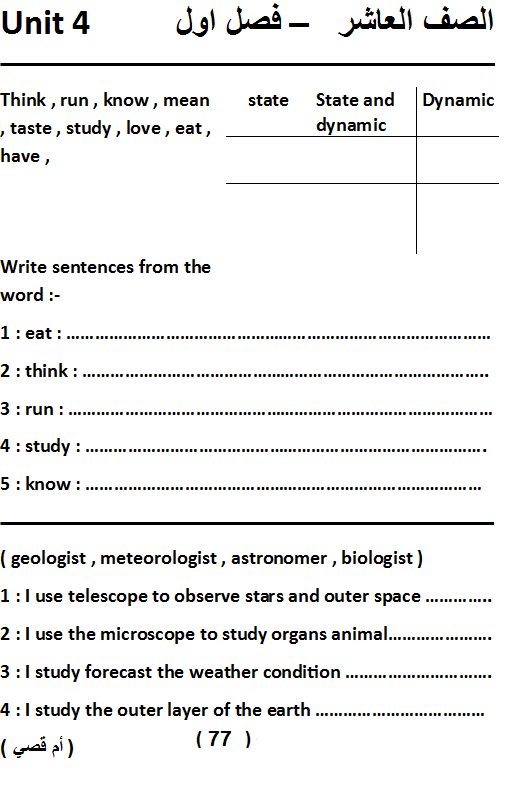 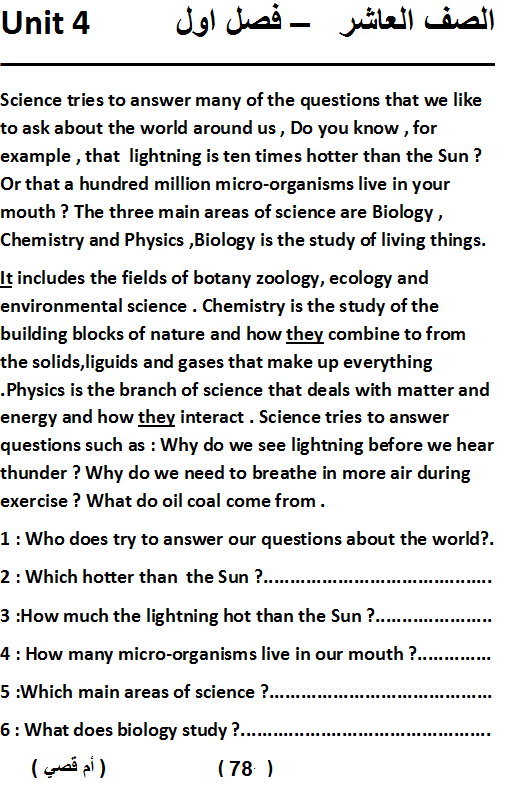 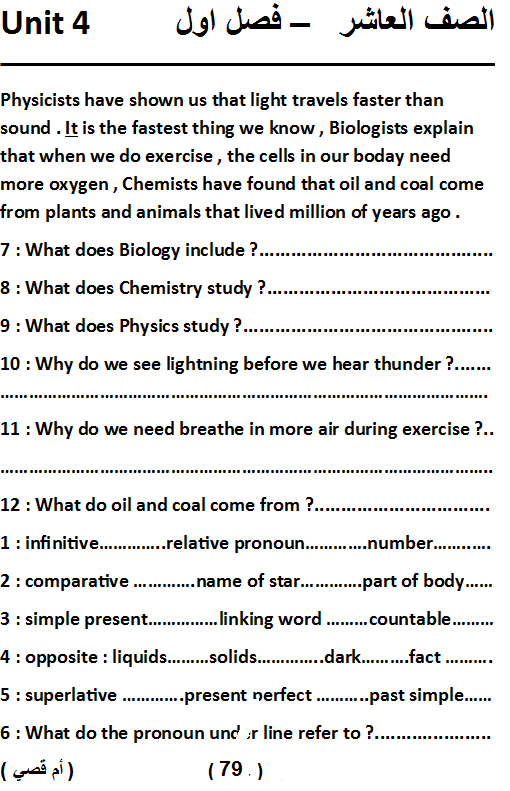 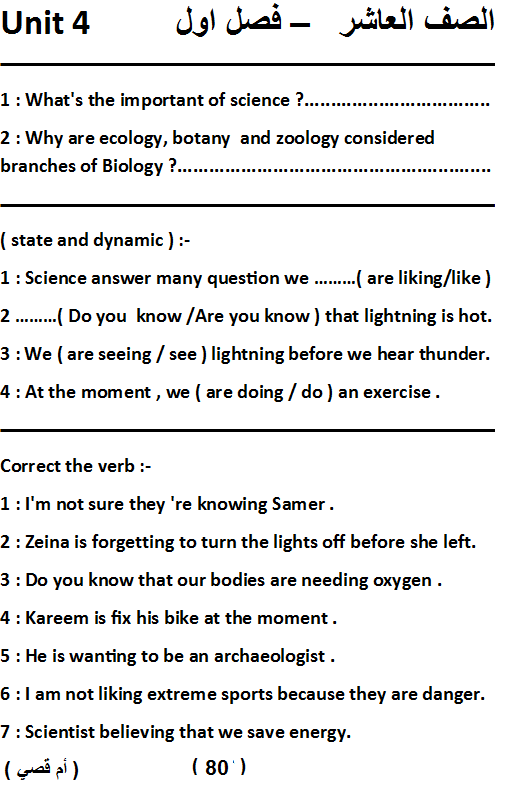 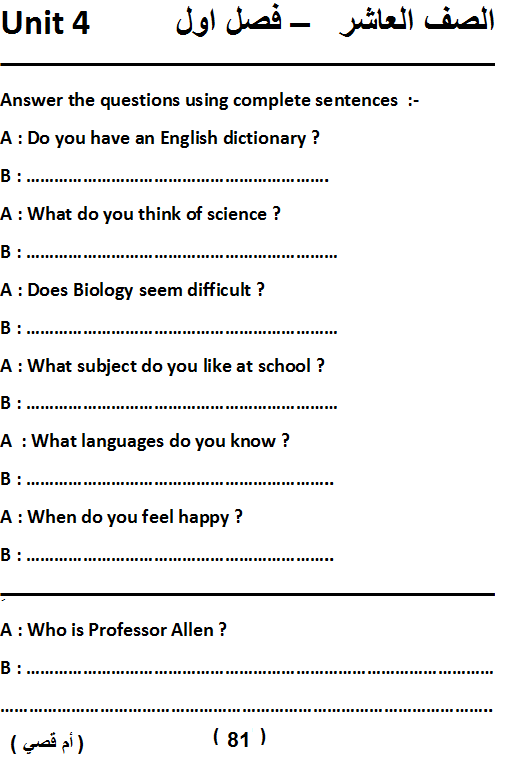 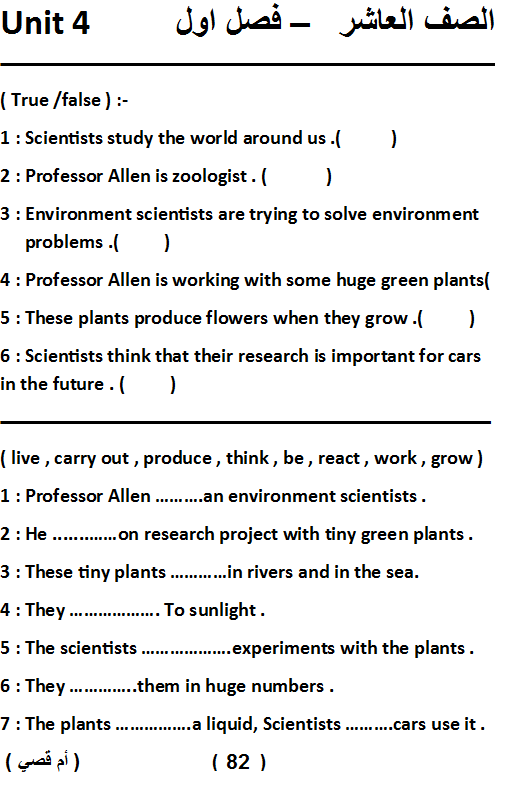 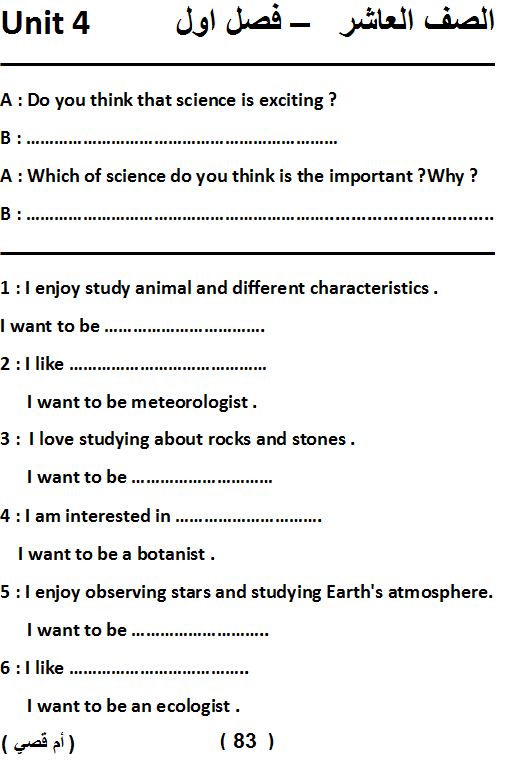 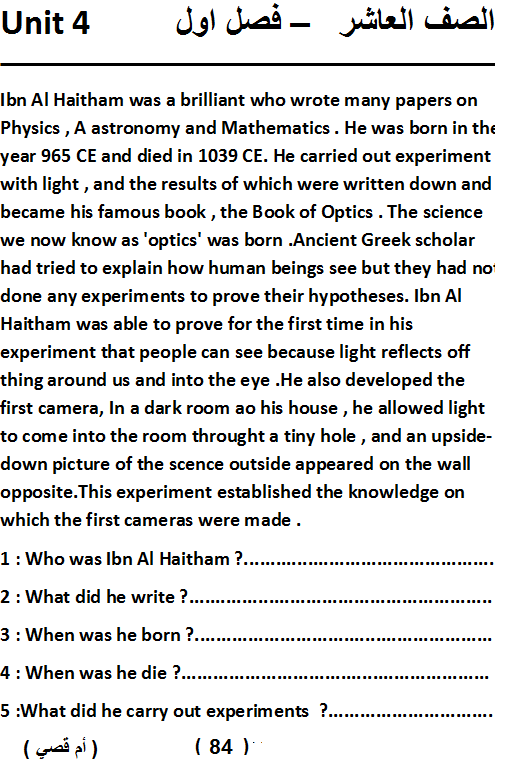 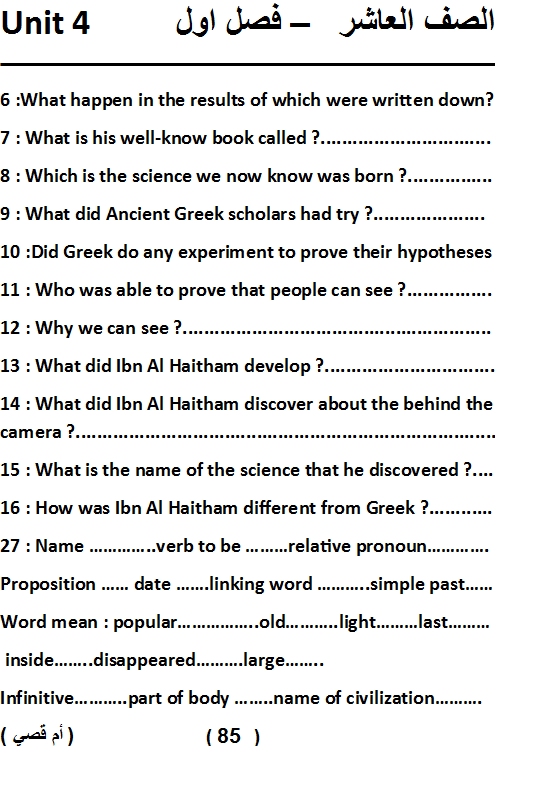 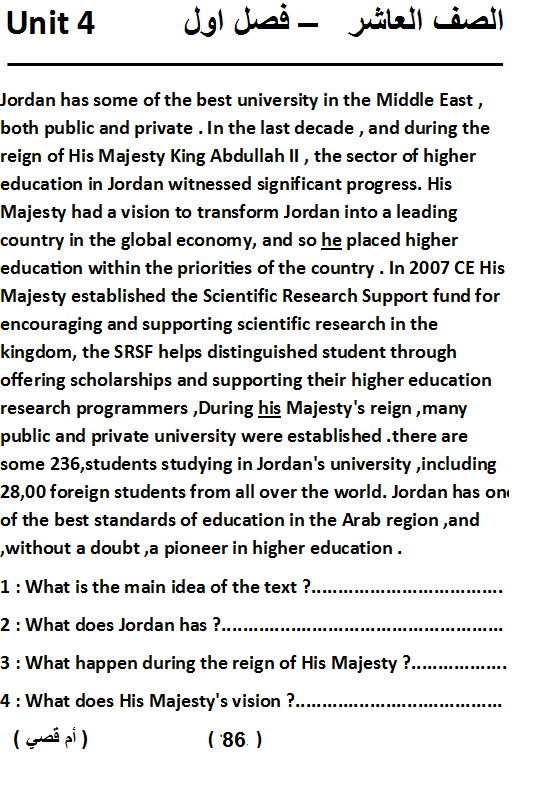 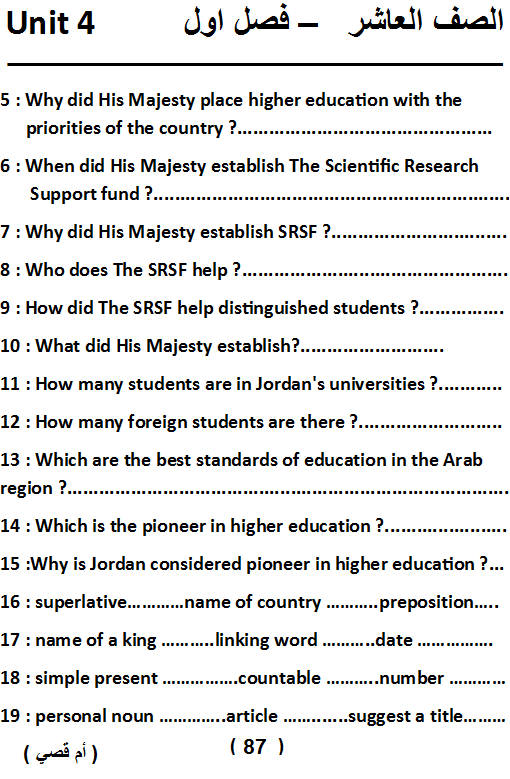 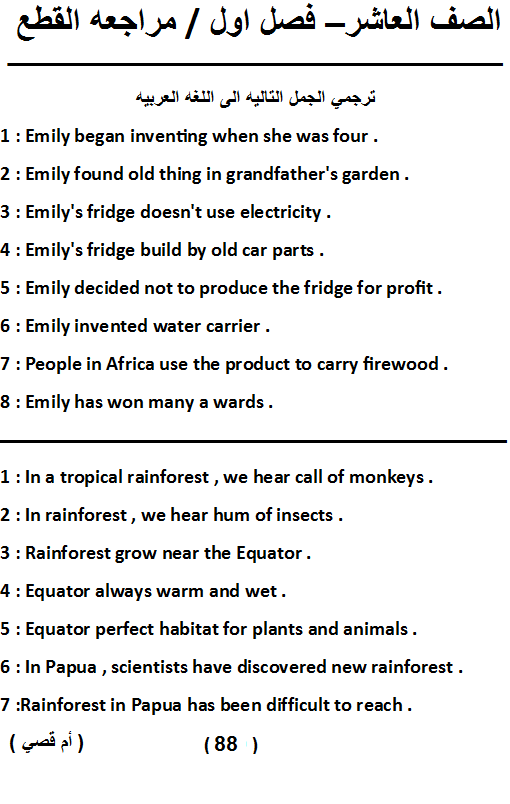 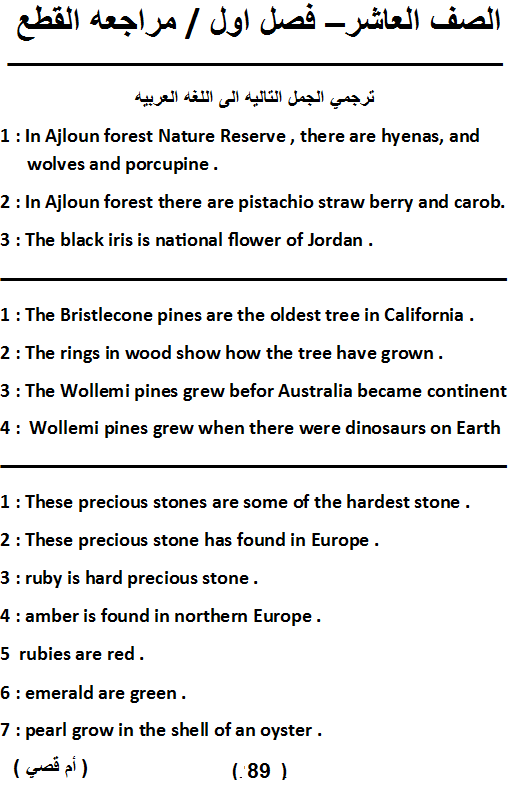 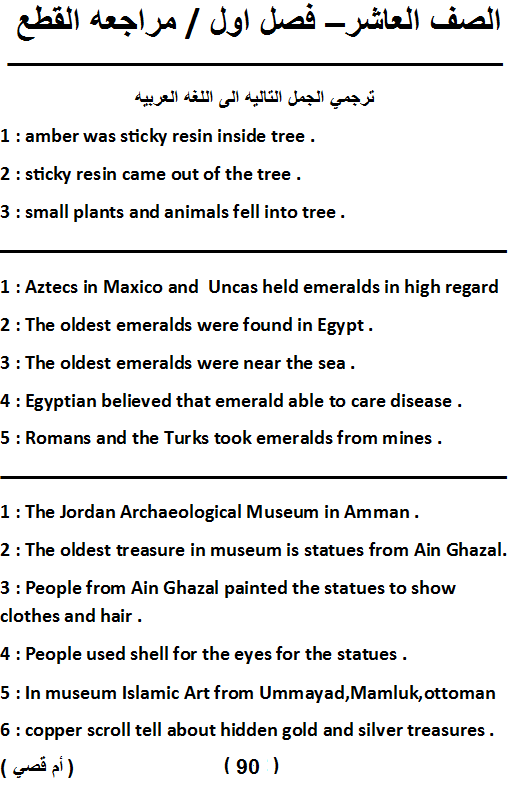 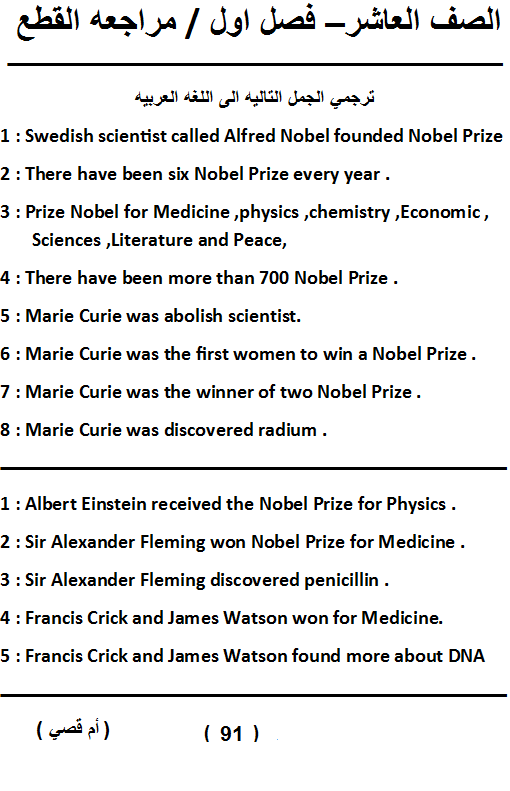 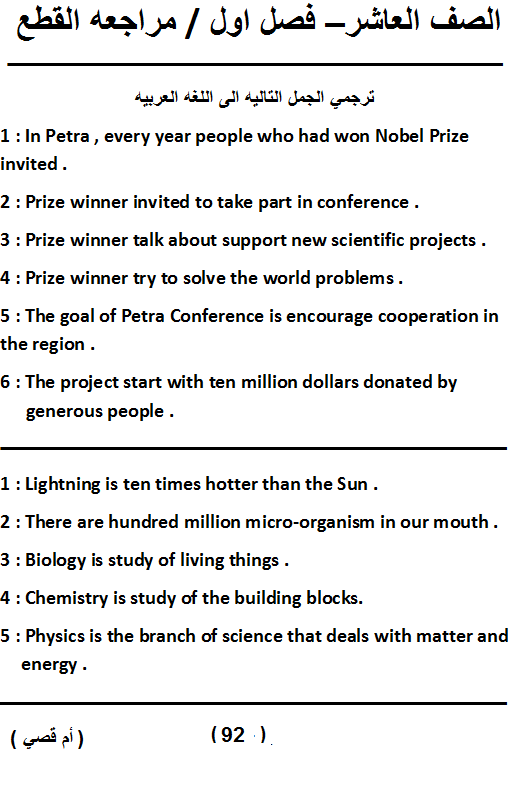 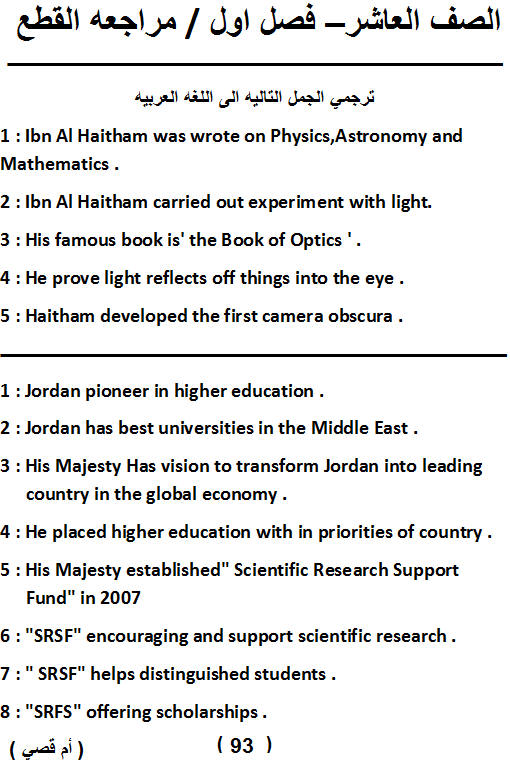 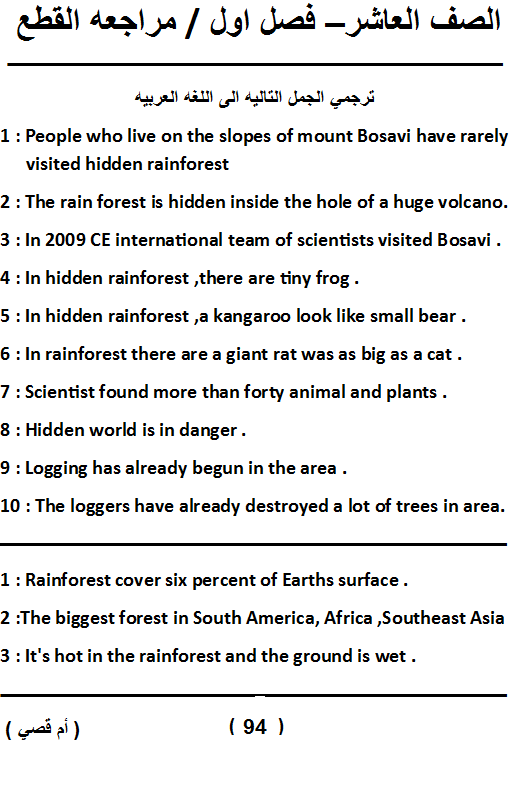 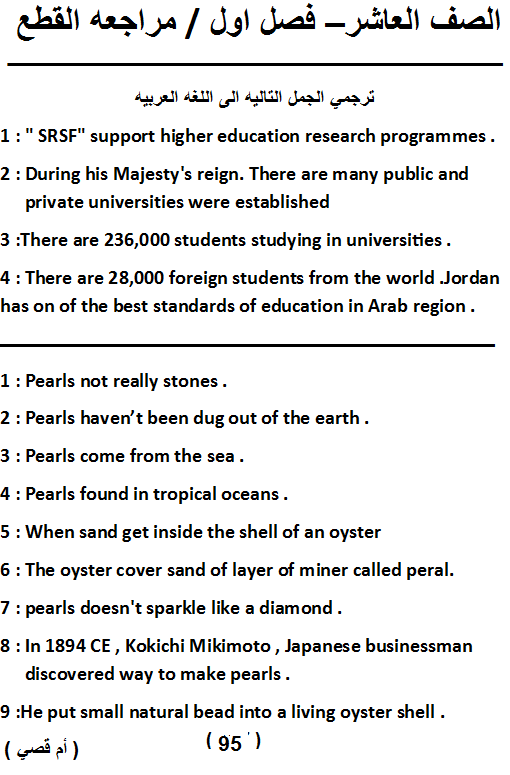 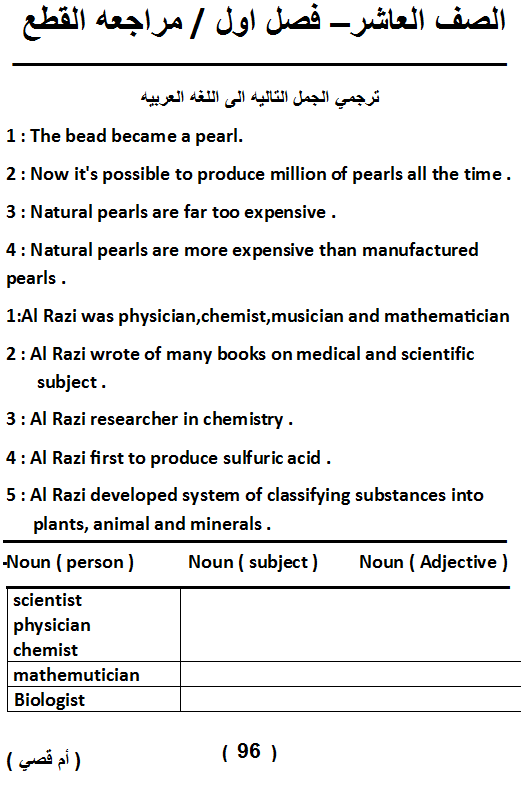 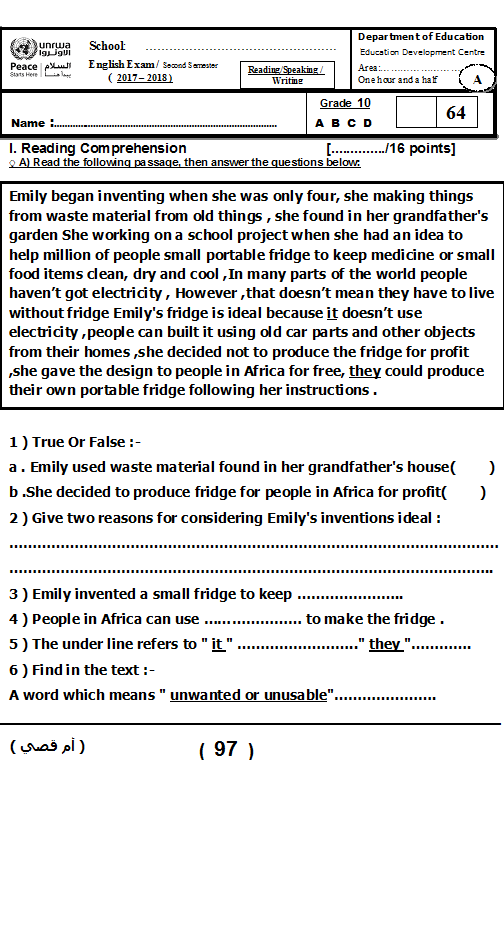 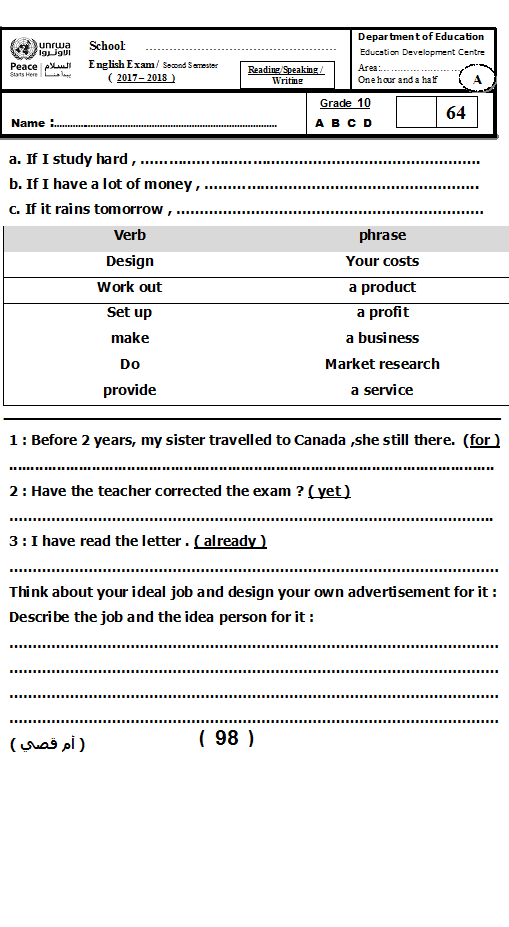 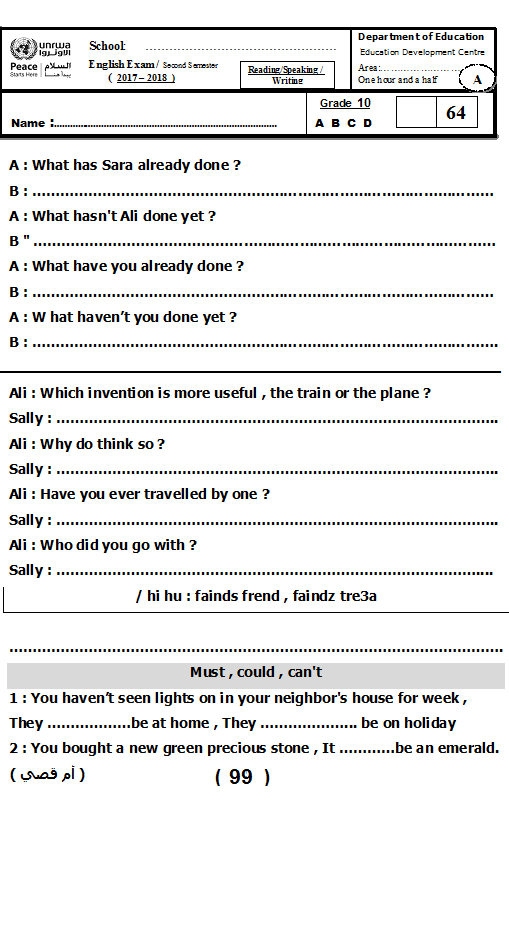 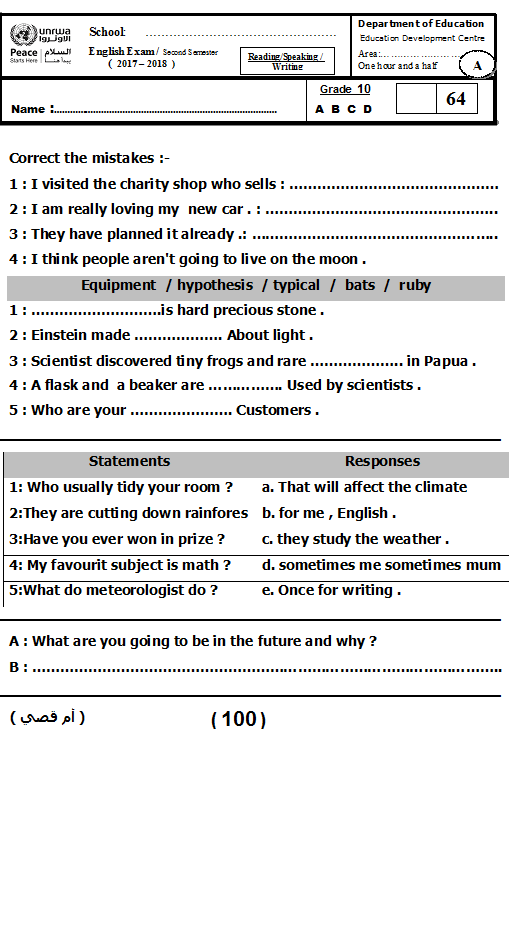 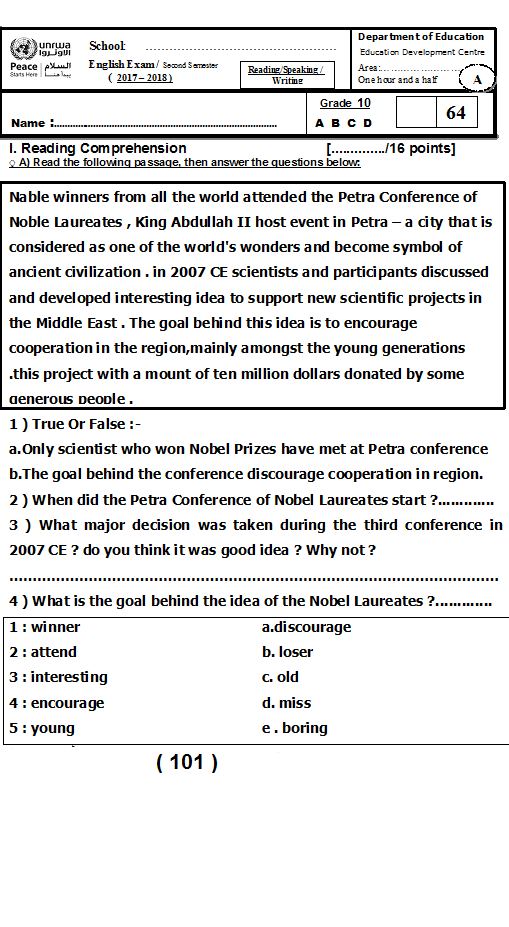 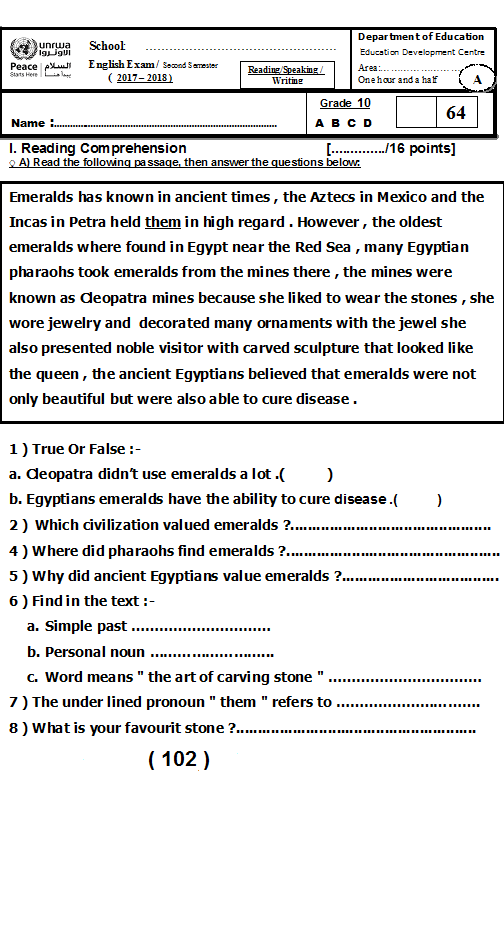 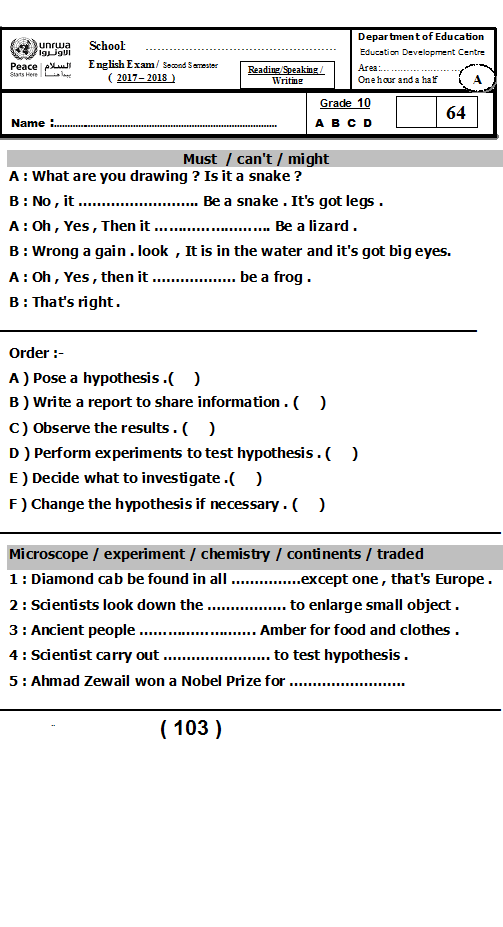 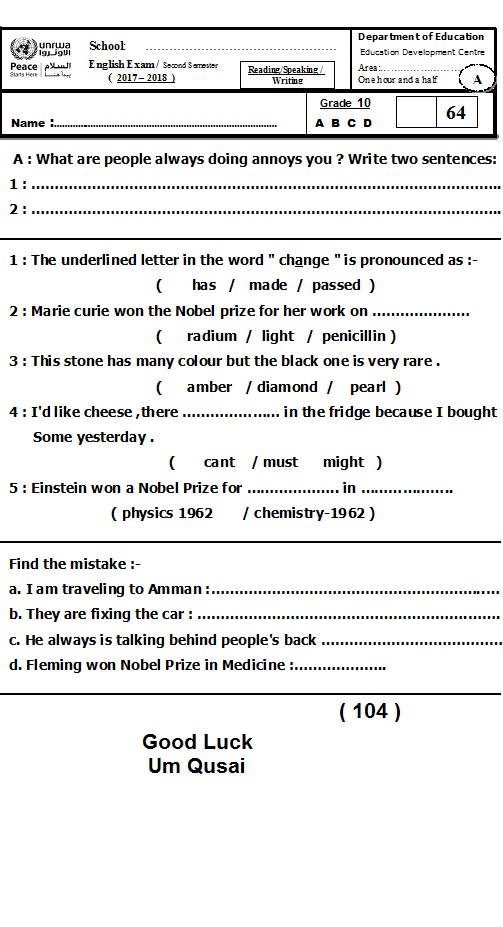 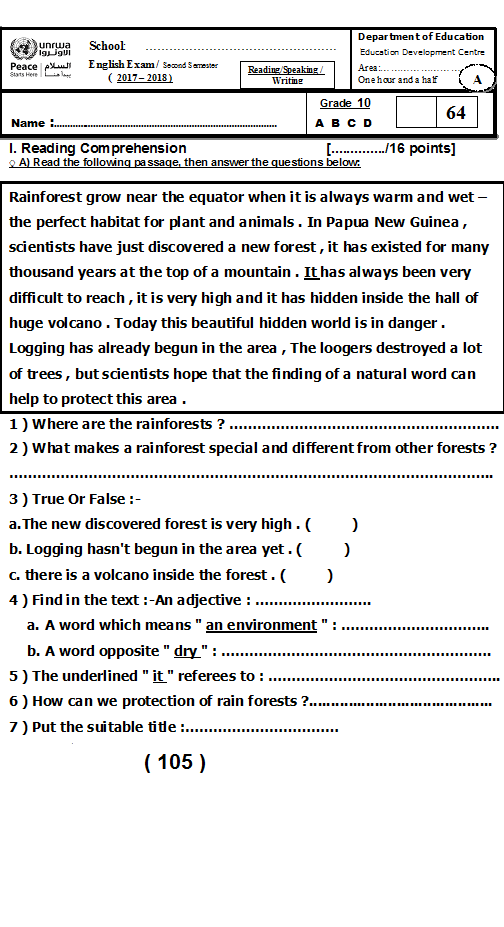 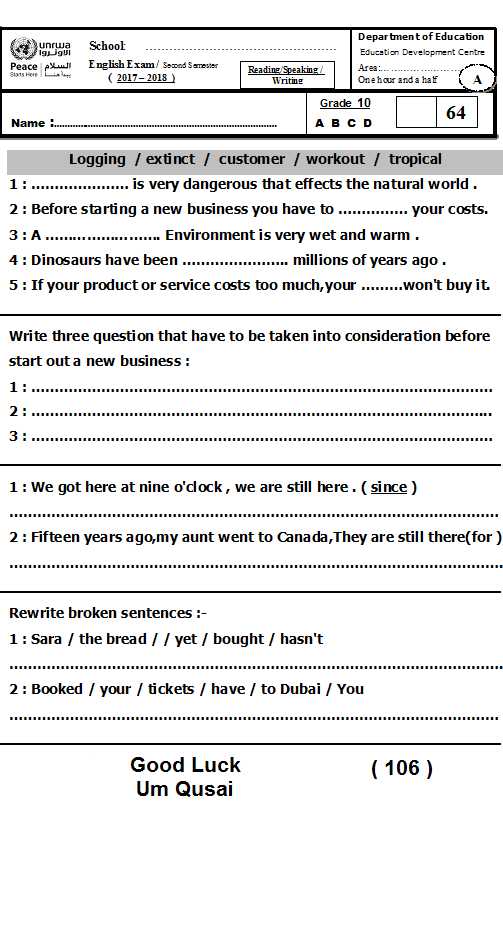 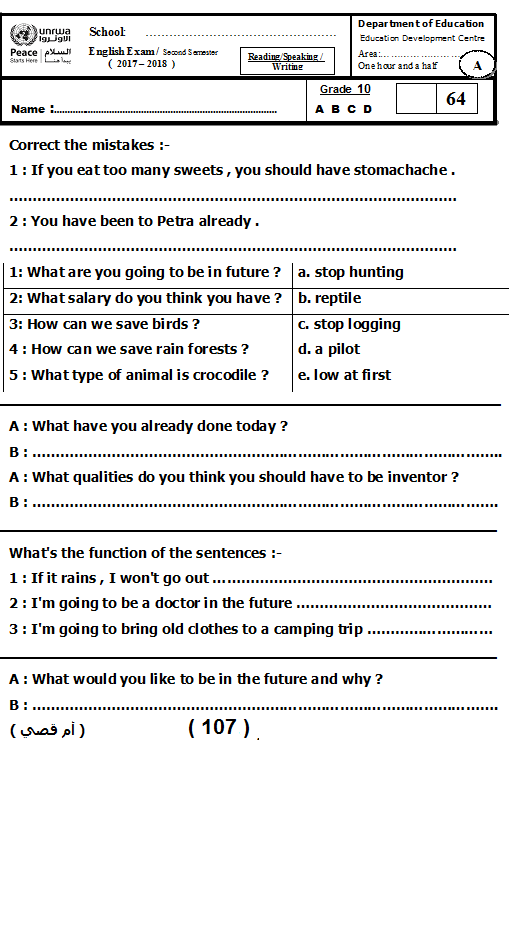 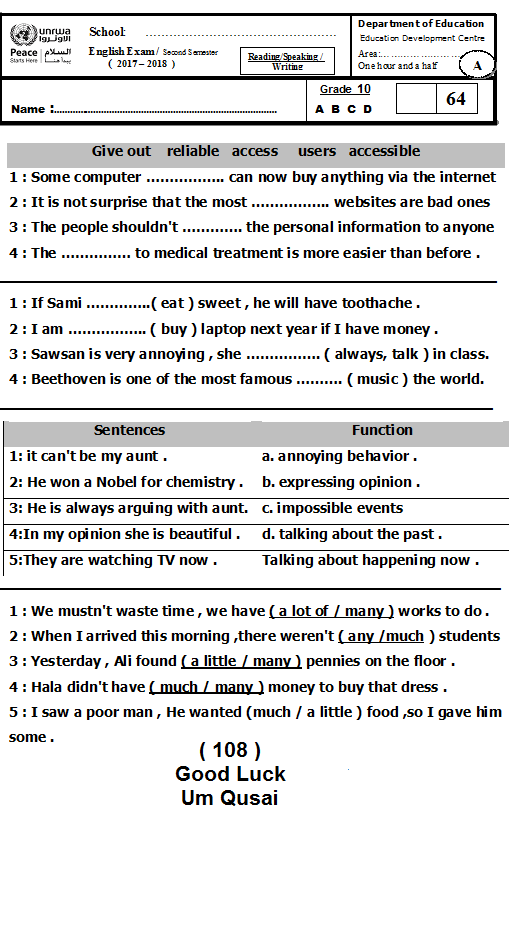 Simple present                   ــــــــــــــــــــــــــــ S مفرد +جمع + مجردSimple past ــــــــــــــــــــــ       V2                Present         perfect  ــــــــــــــــــــــHave Has + V3Present continuousــــــــــــــــــــــــــــــــ    is    are  +   ing     amdon’t /doesn'tDo / Does …..?ــــــــــــــــــــــــalways/ usuallysometimesevery /oftenonce / twiceyearly/monthlynormallyrarely /daily6.30 am / pm didn'tDid ……?ــــــــــــــــــــــYesterdayLast ago1923In the past Hasn'tHaven'tـــــــــــــــــــsince foryetalreadyso far ever justrecentlyisn'taren't / am notــــــــــــــــــــــــــــــــtodaynow at the momentlook  !listen  !Be quit  !tonightthis daythis week     Past   perfectـــــــــــــــــــــHad + V3V2   الفعل الثانيFirst /second conditionalـــــــــــــــــــــــIf +V1 + willIf+V2  + would         Past     continuousــــــــــــــــــــــــــــالفعل الاول ماضي  was/were +  ing  Present perfect  ContinuousــــــــــــــــــــــــــــــHave+ been +ingHas + been + ingafterbeforeas soon as until because Will + V1Would + V2When Whileas How long latelyall dayall nightsince /for